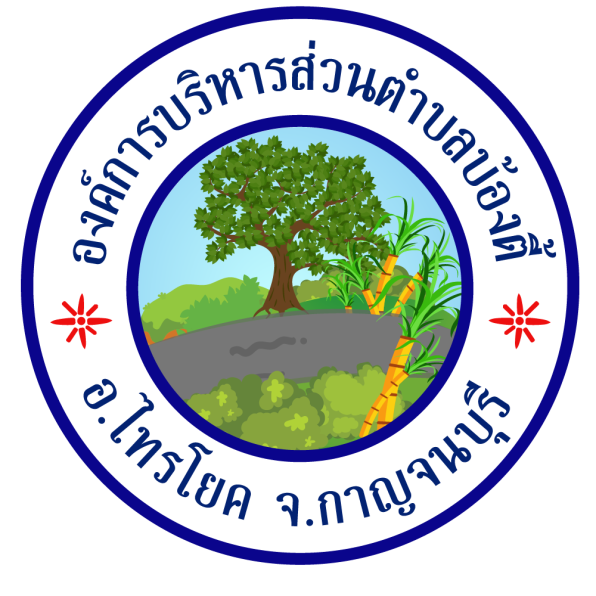 การติดตามและประเมินผลแผนพัฒนาท้องถิ่นประจำปีงบประมาณ  พ.ศ. 2563ครั้งที่ 2  รอบเดือนตุลาคม พ.ศ. 2563 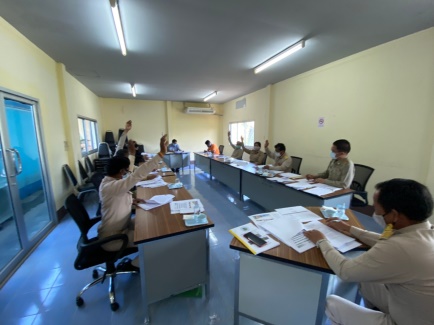 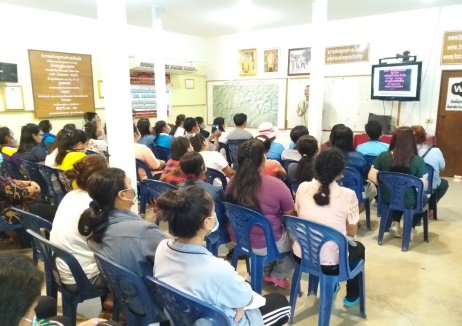 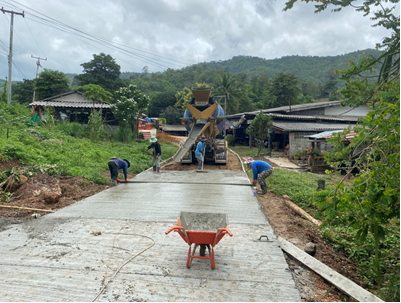 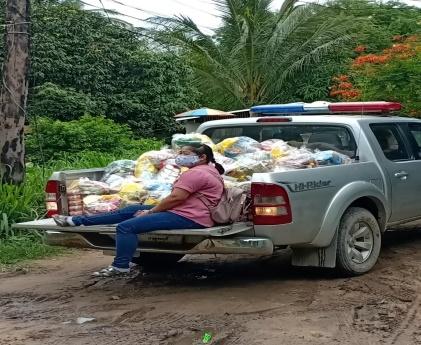 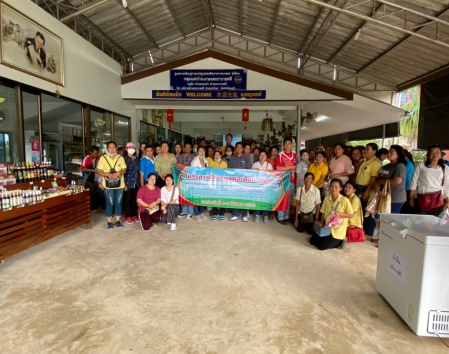 องค์การบริหารส่วนตำบลบ้องตี้อำเภอไทรโยค   จังหวัดกาญจนบุรี		รายงานการติดตามและประเมินผลแผนพัฒนาท้องถิ่น ขององค์การบริหารส่วนตำบลบ้องตี้ ประจำปีงบประมาณ พ.ศ. 2563  รอบเดือน ตุลาคม พ.ศ. 2563 ฉบับนี้ ได้จัดทำขึ้นตามระเบียบกระทรวงมหาดไทย ว่าด้วยการจัดแผนพัฒนาขององค์กรปกครองส่วนท้องถิ่น พ.ศ. 2548 แก้ไขเพิ่มเติม          (ฉบับที่ 2) พ.ศ. 2559  และที่แก้ไขเพิ่มเติม (ฉบับที่ 3) พ.ศ. 2561 เพื่อเสนอผู้บริหารขององค์การบริหารส่วนตำบลบ้องตี้  ใช้เป็นข้อมูลในการประกอบการตัดสินใจว่าควรมีการแก้ไข ปรับปรุง หรือเพิ่มเติมแนวทางพัฒนาในส่วนใดบ้าง  สมาชิกสภาองค์การบริหารส่วนตำบล ตลอดจนประชาชนได้รับทราบข้อมูลต่างๆ ขององค์การบริหารส่วนตำบลบ้องตี้ ว่าเป็นไปตามเป้าหมายหรือแผนงานที่ระบุไว้หรือไม่อย่างไร และเพื่อให้การบริหารงานขององค์การบริหารส่วนตำบลบ้องตี้ สอดคล้องกับแนวนโยบายของรัฐบาล		คณะกรรมการติดตามและประเมินผลแผนพัฒนาท้องถิ่น ขององค์การบริหารส่วนตำบลบ้องตี้ หวังว่า รายงานการติดตามและประเมินผลแผนพัฒนาขององค์การบริหารส่วนตำบลบ้องตี้ ประจำปี                พ.ศ. 2563 ฉบับนี้ จะเป็นประโยชน์ต่อการดำเนินโครงการต่างๆ ขององค์การบริหารส่วนตำบลบ้องตี้  และเพื่อเพิ่มขีดความสามารถในการปฏิบัติงานได้อย่างมีประสิทธิภาพยิ่งขึ้น ก่อให้เกิดประโยชน์สูงสุดต่อประชาชน สังคม ประเทศชาติโดยรวมต่อไปคณะกรรมการติดตามและประเมินผลแผนพัฒนาองค์การบริหารส่วนตำบลบ้องตี้         หน้าส่วนที่  1      	บทนำ		ความสำคัญของการติดตามและประเมินผลแผนพัฒนา			1		วัตถุประสงค์ของการติดตามและประเมินผลแผนพัฒนา			1ประโยชน์ของการติดตามและประเมินผลแผนพัฒนา				1		แผนผังขั้นตอนการติดตามและประเมินผลแผนพัฒนา			2		วิธีการติดตามและประเมินผลแผนพัฒนา					3ส่วนที่  2     	รายงานการติดตามและประเมินผลแผนพัฒนา		บทสรุปผู้บริหาร								4		แบบช่วยกำกับการจัดทำแผนยุทธศาสตร์ของท้องถิ่นด้วยตนเอง		5			แบบติดตามผลการดำเนินงานขององค์การบริหารส่วนตำบลบ้องตี้		6		บัญชีสรุปโครงการพัฒนาแผนพัฒนาท้องถิ่น (พ.ศ. 2561 – 2565)		8	                     รายละเอียดโครงการในข้อบัญญัติงบประมาณ				28ผลการดำเนินงาน							35ปัญหาและอุปสรรค ข้อสังเกต/ข้อเสนอแนะ				49ส่วนที่  3     	ภาคผนวก						                     51		คำสั่งแต่งตั้งคณะกรรมการติดตามและประเมินผลแผนพัฒนา		ประกาศรายงานการติดตามและประเมินผลแผนพัฒนา-1-บทนำความสำคัญของการติดตามและประเมินผลแผนพัฒนาท้องถิ่น		ระเบียบกระทรวงมหาดไทย ว่าด้วยการจัดทำแผนขององค์กรปกครองส่วนท้องถิ่น พ.ศ. 2548  แก้ไขเพิ่มเติม (ฉบับที่ 2) พ.ศ. 2559  หมวด 6 การติดตามและประเมินผลแผนพัฒนา ข้อ 28 กำหนดให้ผู้บริหารท้องถิ่น แต่งตั้งคณะกรรมการติดตามและประเมินผลแผนพัฒนาท้องถิ่น และแก้ไขเพิ่มเติม (ฉบับที่ 3) พ.ศ. 2561 ให้คณะกรรมการติดตามและประเมินผลแผนพัฒนาท้องถิ่น มีอำนาจหน้าที่ดังนี้                     (1) กำหนดแนวทาง วิธีการในการติดตามและประเมินผลแผน                     (2) ดำเนินการติดตามและประเมินผลแผนพัฒนา                      (3) รายงานผลและเสนอความเห็นซึ่งได้จากการติดตามและประเมินผลแผนพัฒนาต่อผู้บริหารท้องถิ่น  เพื่อให้ผู้บริหารท้องถิ่นเสนอต่อสภาท้องถิ่น และคณะกรรมการพัฒนาท้องถิ่น พร้อมทั้งประกาศผลการติดตามและประเมินผลแผนพัฒนาให้ประชาชนในท้องถิ่นทราบในที่เปิดเผยภายในสิบห้าวันนับแต่วันรายงานผลและเสนอความเห็นดังกล่าว และต้องปิดประกาศไว้เป็นระยะเวลาไม่น้อยกว่าสามสิบวัน  โดยอย่างน้อยปีละ หนึ่งครั้งภายในเดือนธันวาคมของทุกปี                      การติดตามและประเมินผลแผนพัฒนาท้องถิ่นนั้น เพื่อเป็นการเปิดเผยข้อมูลข่าวสารให้ประชาชนทั่วไปทราบ และเพื่อให้การบริหารงานเป็นไปด้วยความโปร่งใส ตรวจสอบได้ องค์การบริหารส่วนตำบลบ้องตี้  จึงดำเนินการติดตามและประเมินผลแผนพัฒนาท้องถิ่นประจำปี พ.ศ. 2563  ครั้งที่ 2             รอบเดือนตุลาคม พ.ศ. 2563 วัตถุประสงค์ของการติดตามและประเมินผลแผนพัฒนาท้องถิ่น1. เพื่อเปรียบเทียบผลการดำเนินงานตามโครงการกับเป้าหมายที่วางไว้ในแผนพัฒนาประจำปี พ.ศ. 25632. เพื่อทราบถึงความพึงพอใจของประชาชนและผู้ที่เกี่ยวข้องต่อการดำเนินงานขององค์การบริหารส่วนตำบลบ้องตี้3.  เพื่อทราบปัญหา อุปสรรค และข้อเสนอแนะ ต่อองค์การบริหารส่วนตำบลบ้องตี้ประโยชน์ของการติดตามและประเมินผลแผนพัฒนา1. ทำให้ภารกิจต่างๆ ของบุคลากรองค์การบริหารส่วนตำบลบ้องตี้ในแต่ละส่วน/กอง มีความสอดคล้องกัน ประสานการทำงานให้เป็นองค์กรรวมของหน่วยงาน2. สามารถทำให้เป้าหมายขององค์การบริหารส่วนตำบลบ้องตี้เกิดความสำเร็จตามเป้าหมายหลัก มีความสอดคล้อง และเกิดประสิทธิภาพและประสิทธิผล3. ทำให้วิธีการปฏิบัติดำเนินการเป็นไปในทิศทางเดียวกัน4. ช่วยให้มีการใช้ทรัพยากรต่างๆ ให้เกิดความประหยัด คุ้มค่า ไม่เสียประโยชน์5. สามารถรักษาคุณภาพของงานหรือภารกิจให้เป็นไปและตรงตามวัตถุประสงค์ของโครงการ กิจกรรมงานต่างๆ และทำให้ประชาชนพึงพอใจเมื่อได้รับการบริการ-2-6. นอกจากนี้ยังสามารถกำหนดมาตรการต่างๆ สำหรับการปรับปรุงแก้ไข และป้องกันความผิดพลาดที่อาจเกิดขึ้นได้7. ทำให้ทราบปัญหาและความต้องการของประชาชนในท้องถิ่นที่แท้จริง สามารถจัดลำดับความสำคัญของปัญหาและวิธีการแก้ไขปัญหา เพื่อนำไปสู่การพัฒนาท้องถิ่นขององค์การบริหารส่วนตำบล		8. ทำให้วิธีการปฏิบัติตามนโยบายของรัฐ นโยบายของการบริหารงานท้องถิ่น ดำเนินไปแผนผังขั้นตอนของการติดตามและประเมินผลแผนพัฒนาท้องถิ่น-3-วิธีการติดตามและประเมินผลแผนพัฒนาท้องถิ่น                     แบบรายงานการติดตามและประเมินผลแผนการพัฒนาขององค์การบริหารส่วนตำบลบ้องตี้ ประกอบไปด้วยแบบรายงาน ดังนี้                     1. แบบช่วยกำกับการจัดทำแผนยุทธศาสตร์ขององค์การบริหารส่วนตำบลบ้องตี้                          โดยจัดทำการประเมินและรายงานทุกๆ ครั้ง หลังจากที่องค์กรปกครองส่วนท้องถิ่นประกาศใช้แผนพัฒนาท้องถิ่นไปแล้ว     2. แบบติดตามผลการดำเนินงานขององค์การบริหารส่วนตำบลบ้องตี้          เป็นแบบติดตามตนเอง โดยมีวัตถุประสงค์เพื่อติดตามผลการดำเนินงานตามแผนยุทธศาสตร์ขององค์กรปกครองส่วนท้องถิ่น ภายใต้แผนพัฒนาท้องถิ่น โดยมีกำหนดระยะเวลาในการติดตามและ รายงานผลการดำเนินงานประจำปี     3. แบบประเมินผลการดำเนินงานตามแผนยุทธศาสตร์เป็นแบบประเมินตนเอง           โดยมีวัตถุประสงค์เพื่อใช้ประเมินผลการดำเนินงานขององค์กรปกครองส่วนท้องถิ่น ตามยุทธศาสตร์ที่กำหนดไว้ และมีกำหนดระยะเวลาในการรายงานปีละ 1 ครั้ง คือ ภายในเดือนธันวาคมของทุกปี-4-รายงานการติดตามและประเมินผลแผนพัฒนาบทสรุปสำหรับผู้บริหารคณะกรรมการติดตามและประเมินผลแผนพัฒนาองค์การบริหารส่วนตำบลบ้องตี้  ที่ได้รับการแต่งตั้งตามระเบียบฯ  ต้องกำหนดแนวทาง  วิธีการติดตามและประเมินผลแผนพัฒนา  โดยให้มีการประชุมกำหนดแนวทาง  วิธีการในการติดตามและประเมินผลและออกพื้นที่สุ่มตรวจติดตามประเมินผลโครงการ/กิจกรรมที่ดำเนินงาน เพื่อการติดตามและประเมินผลการใช้จ่ายงบประมาณขององค์การบริหารส่วนตำบลบ้องตี้ ดังนั้น  เพื่อให้สอดคล้องกับระเบียบฯ และการจัดทำแผนพัฒนาท้องถิ่นสี่ปี ให้สอดคล้องกับปัญหาความต้องการและแนวทางการพัฒนาที่เหมาะสมกับพื้นที่และสถานการณ์ภายนอก จึงต้องมีการติดตามและประเมินผลแผนพัฒนาองค์การบริหารส่วนตำบลบ้องตี้ ปีงบประมาณ  พ.ศ. 2563 ครั้งที่ 2 รอบเดือนตุลาคม พ.ศ. 2563 ขึ้น  และสรุปรายงานผลเสนอต่อนายกองค์การบริหารส่วนตำบลบ้องตี้  เพื่อให้นายกองค์การบริหารส่วนตำบลบ้องตี้เสนอต่อสภาองค์การบริหารส่วนตำบลบ้องตี้ เสนอต่อคณะกรรมการพัฒนาองค์การบริหารส่วนตำบลบ้องตี้และประกาศผลการติดตามและประเมินผลแผนพัฒนาให้ประชาชนในเขตองค์การบริหารส่วนตำบลบ้องตี้โดยทั่วกันตามลำดับต่อไป ปัจจุบันการติดตามและประเมินผลนับว่ามีความสำคัญและจำเป็นต่อการบริหารงานเป็น  อย่างยิ่ง เนื่องจากการติดตามและประเมินผลเป็นการประเมินผลงานการปฏิบัติงานของปีที่ผ่านมา ว่ามีความสอดคล้องกับแผนงานที่ได้วางเอาไว้หรือไม่  รวมทั้งการมีส่วนร่วมของภาคประชาชนอย่างแท้จริง องค์การบริหารส่วนตำบลบ้องตี้  ในฐานะองค์กรปกครองส่วนท้องถิ่นมีภาระหน้าที่ที่จะต้องให้การบริการแก่ประชาชนชุมชน จึงจำเป็นที่จะต้องมีการจัดทำแผนติดตามและประเมินผล เพื่อวัดถึงประสิทธิภาพ ประสิทธิผลของการดำเนินการในด้านต่างๆ เพื่อใช้เปรียบเทียบการทำงานของปีที่ผ่านมาอีก 		จากการติดตามและประเมินผลแผนพัฒนาขององค์การบริหารส่วนตำบลบ้องตี้  ซึ่งคณะกรรมการติดตามและประเมินผลแผนพัฒนา ได้ติดตามและรายงานตามแบบที่กำหนด จึงขอสรุปผลการรายงาน ดังนี้		แบบที่ 1  แบบช่วยกำกับการจัดทำแผนยุทธศาสตร์ขององค์การบริหารส่วนตำบลบ้องตี้		ส่วนที่ 1  จากการประเมินและติดตามผลพบว่า  ได้มีการมีการจัดตั้งคณะกรรมการพัฒนาท้องถิ่นเพื่อจัดทำแผนพัฒนาท้องถิ่น มีการจัดประชุมคณะกรรมการพัฒนาท้องถิ่นเพื่อจัดทำแผนพัฒนาท้องถิ่น มีการจัดตั้งคณะกรรมการสนับสนุนการจัดทำแผนพัฒนาท้องถิ่น  มีการจัดประชุมคณะกรรมการสนับสนุนการจัดทำแผนพัฒนาท้องถิ่น  มีคณะกรรมการพัฒนาท้องถิ่นและประชาคมท้องถิ่นพิจารณาร่างแผนยุทธศาสตร์ส่วนที่ 2 จากการประเมินและติดตามผลพบว่า  การจัดทำแผนพัฒนาท้องถิ่น ครบถ้วนเป็นไปตามกระบวนการที่กำหนด ดังแบบรายงานดังนี้-5-คำชี้แจง : แบบที่ 1 เป็นแบบประเมินตนเองในการจัดทำแผนยุทธศาสตร์ขององค์การบริหารส่วนตำบลบ้องตี้ โดยจะทำการประเมินและรายงานทุกๆครั้ง หลังจากที่องค์การบริหารส่วนตำบลบ้องตี้ได้ประกาศใช้แผนยุทธศาสตร์แล้วชื่อองค์กรปกครองส่วนท้องถิ่น  :   องค์การบริหารส่วนตำบลบ้องตี้-6-การรายงานผลการดำเนินงานในรอบปีงบประมาณ พ.ศ. 2563ครั้งที่ 1  รอบเดือนตุลาคม พ.ศ. 2563
                     ด้วยระเบียบกระทรวงมหาดไทย ว่าด้วยการจัดทำแผนพัฒนาองค์กรปกครองส่วนท้องถิ่น พ.ศ. 2548 ข้อ 30 (5) แก้ไขเพิ่มเติม (ฉบับที่ 2) พ.ศ. 2559 และ แก้ไขเพิ่มเติม (ฉบับที่ 3) พ.ศ. 2561 (3) รายงานผลและเสนอความเห็นซึ่งได้จากการติดตามและประเมินผลแผนพัฒนาต่อผู้บริหารท้องถิ่น  เพื่อให้ผู้บริหารท้องถิ่นเสนอต่อสภาท้องถิ่น และคณะกรรมการพัฒนาท้องถิ่น พร้อมทั้งประกาศผลการติดตามและประเมินผลแผนพัฒนาให้ประชาชนในท้องถิ่นทราบในที่เปิดเผยภายในสิบห้าวันนับแต่วันรายงานผลและเสนอความเห็นดังกล่าว และต้องปิดประกาศไว้เป็นระยะเวลาไม่น้อยกว่าสามสิบวัน  โดยอย่างน้อยปีละ หนึ่งครั้งภายในเดือนธันวาคมของทุกปี ดังนั้นเพื่อการปฏิบัติให้เป็นไปตามเจตนารมณ์ของระเบียบกระทรวงมหาดไทยว่าด้วยการจัดทำแผนพัฒนาองค์กรปกครองส่วนท้องถิ่น ดังกล่าวข้างต้น  องค์การบริหารส่วนตำบลบ้องตี้ จึงขอประกาศผลการดำเนินงานการจัดทำงบประมาณ การใช้จ่าย และผลการดำเนินงาน รวมทั้งการติดตามและประเมินผลแผนพัฒนาท้องถิ่น ในรอบปีงบประมาณ พ.ศ. 2563 ครั้งที่ 2 รอบเดือนตุลาคม พ.ศ. 2563  มาเพื่อให้ประชาชนได้มีส่วนร่วมในการตรวจสอบและกำกับการบริหารจัดการองค์การบริหารส่วนตำบลบ้องตี้ ดังนี้ก. วิสัยทัศน์ ขององค์การบริหารส่วนตำบลบ้องตี้   
    		" องค์การบริหารส่วนตำบลบ้องตี้  เป็นที่พึ่งชาวประชา  มุ่งเน้นการศึกษา  พัฒนาเศรษฐกิจ ใส่ใจคุณภาพชีวิต   ตามหลักเศรษฐกิจพอเพียง "ข. พันธกิจ ขององค์การบริหารส่วนตำบลบ้องตี้   
    		1. พัฒนาด้านโครงสร้างพื้นฐาน ระบบสาธารณูปโภค สาธารณูปการให้ครอบคลุมทั่วถึง		2. จัดระเบียบชุมชนและสังคม สร้างความมั่นคง ความปลอดภัยในชีวิตและทรัพย์สิน		3. อนุรักษ์ฟื้นฟูและพัฒนาทรัพยากรธรรมชาติและสิ่งแวดล้อม ปรับปรุงภูมิทัศน์ให้เป็นเมืองน่าอยู่		4. ส่งเสริมให้ประชาชนมีคุณภาพชีวิตที่ดี โดยใช้ชีวิตตามหลักปรัชญาเศรษฐกิจพอเพียง		5. ส่งเสริมการศึกษา อนุรักษ์ศิลปวัฒนธรรม จารีตประเพณี และ ภูมิปัญญาท้องถิ่น		6. ส่งเสริมการลงทุน การท่องเที่ยว และ การขนส่ง		7. ส่งเสริมการมีส่วนร่วมของประชาชนและการพัฒนาท้องถิ่น		8. พัฒนาประสิทธิภาพการให้บริการประชาชน โดยยึดหลักการบริหารจัดการบ้านเมืองที่ดีค. ยุทธศาสตร์การพัฒนา ยุทธศาสตร์การพัฒนาขององค์การบริหารส่วนตำบลบ้องตี้   ได้กำหนดยุทธศาสตร์และแนวทางการพัฒนายุทธศาสตร์ไว้   7 ยุทธศาสตร์ ดังนี้-7-       		1. ด้านโครงสร้างพื้นฐาน
        			1.) ก่อสร้าง ปรับปรุง บำรุงรักษา ถนน ทางเท้า ท่อระบายน้ำ
        			2.) ติดตั้ง ปรับปรุง ขยายเขตไฟฟ้าสาธารณะ
        			3.) พัฒนาแหล่งน้ำ เพื่อการอุปโภค บริโภค
        			4.) การพัฒนาระบบจราจร2. เศรษฐกิจและการท่องเที่ยว
        		1.) การส่งเสริมและพัฒนาเศรษฐกิจ
        		2.) การส่งเสริมและพัฒนาการท่องเที่ยว   		3. ด้านการศึกษา
        			1.) พัฒนาการศึกษาศูนย์พัฒนาเด็กเล็ก2.) พัฒนาการศึกษาเด็กและเยาวชน    		4. ด้านสังคมและสวัสดิการสังคม
        			1.) การรักษาความสงบเรียบร้อยของสังคม
        			2.) การพัฒนาคุณภาพชีวิต
        			3.) ส่งเสริม สนับสนุนกิจกรรมกีฬาและนันทนาการ
                			4.) การพัฒนาด้านอนามัยสาธารณสุข       		5. ด้านศาสนา ศิลปะ วัฒนธรรม ประเพณี และภูมิปัญญาท้องถิ่น
        			1.) การส่งเสริม สนับสนุน กิจกรรมด้านศาสนา ศิลปะ วัฒนธรรม ประเพณี
            			2.) การพัฒนาภูมิปัญญาท้องถิ่น    		6. ด้านทรัพยากรธรรมชาติ และสิ่งแวดล้อม
        			1.) อนุรักษ์ ฟื้นฟู ทรัพยากรธรรมชาติและสิ่งแวดล้อม
        			2.) การจัดการสิ่งแวดล้อมและมลพิษ7. ด้านการเมืองและการบริหารจัดการตามหลักธรรมาภิบาล
        		1.) การพัฒนาการเมืองการปกครองตามระบอบประชาธิปไตย
        		2.) การพัฒนาประสิทธิภาพด้านการบริหารจัดการตามหลักธรรมาภิบาลง. การวางแผนองค์การบริหารส่วนตำบลบ้องตี้   ได้จัดทำแผนพัฒนาท้องถิ่น 5 ปี (พ.ศ. 2561-2565)  ตามกระบวนการที่บัญญัติไว้ในระเบียบกระทรวงมหาดไทยว่าด้วยการจัดทำแผนพัฒนาองค์กรปกครองส่วนท้องถิ่น พ.ศ. 2548   แก้ไขเพิ่มเติม (ฉบับที่ 2) พ.ศ. 2559   และที่แก้ไขเพิ่มเติม (ฉบับที่ 3) พ.ศ. 2561  โดยผ่านการมีส่วนร่วมของประชาชน เช่น การจัดเวทีประชาคม การประชุมกรรมการชุมชน เพื่อรับฟังปัญหาและความต้องการที่แท้จริงของประชาชนในพื้นที่ ก่อนนำมาจัดทำโครงการเพื่อพัฒนาพื้นที่ ที่บรรจุไว้ในแผนพัฒนาท้องถิ่นห้าปีต่อไป 		องค์การบริหารส่วนตำบลบ้องตี้ ได้ประกาศใช้แผนพัฒนาท้องถิ่นห้าปี (พ.ศ. 2561-2565)  เมื่อวันที่ 31  ตุลาคม  2562 โดยได้กำหนดโครงการที่จะดำเนินการตามแผนพัฒนาท้องถิ่นห้าปี  (พ.ศ. 2561-2565)-8--9--10-รายละเอียดโครงการพัฒนา 
แผนพัฒนาท้องถิ่น (พ.ศ. 2561 - 2565)
สำหรับ โครงการที่เกินศักยภาพขององค์กรปกครองส่วนท้องถิ่น 
อบต.บ้องตี้ ไทรโยค จ.กาญจนบุรี ยุทธศาสตร์ : ด้านโครงสร้างพื้นฐาน
     แผนงาน : แผนงานสาธารณสุข     แผนงาน : แผนงานเคหะและชุมชน     แผนงาน : แผนงานอุตสาหกรรมและการโยธา-11-แผนพัฒนาท้องถิ่น (พ.ศ. 2561 – 2565)อบต.บ้องตี้ ไทรโยค จ.กาญจนบุรี-12--13--14--15--16--17--18--19--20--21--22--23--24--25--26-โครงการที่เพิ่มเติม/แก้ไข/เปลี่ยนแปลง-27-จ. การจัดทำงบประมาณผู้บริหารองค์การบริหารส่วนตำบลบ้องตี้  ได้ประกาศใช้ข้อบัญญัติงบประมาณรายจ่ายประจำปีงบประมาณ พ.ศ. 2563  เมื่อวันที่ 19 กันยายน 2562 โดยมีโครงการที่บรรจุอยู่ในข้อบัญญัติงบประมาณ จำนวน 56 โครงการ งบประมาณ 32,916,600 บาท   สามารถจำแนกตามยุทธศาสตร์ ได้ดังนี้ -28-รายละเอียดโครงการในข้อบัญญัติงบประมาณ องค์การบริหารส่วนตำบลบ้องตี้   มีดังนี้-29--30--31--32--33--34--35-   ฉ. ผลการดำเนินงาน
     		องค์การบริหารส่วนตำบลบ้องตี้ ได้ดำเนินการโครงการตามเทศบัญญัติงบประมาณ ปี 2563 ในเขตพื้นที่ โดยได้รับความร่วมมือ การส่งเสริมและสนับสนุนจากภาคประชาชน ภาครัฐ และภาคเอกชนในพื้นที่ตลอดจนโครงการต่างๆ ประสบผลสำเร็จด้วยดี ก่อให้เกิดประโยชน์แก่ประชาชนทั้งในพื้นที่และพื้นที่ใกล้เคียง โดยมีผลการดำเนินงานที่สำคัญดังนี้
     โครงการถนนลูกรังสายบ้านนายขจร แสงนิล หมู่ที่ 4รูปภาพก่อนดำเนินงาน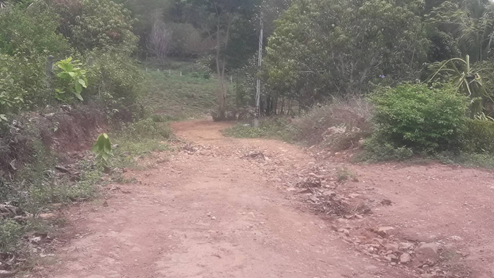 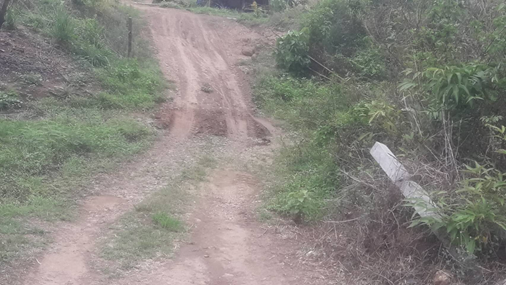 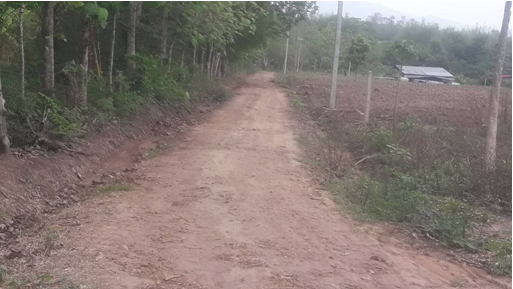 รูปภาพขณะดำเนินการ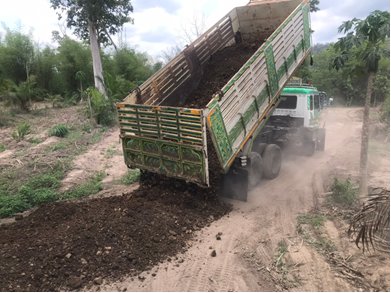 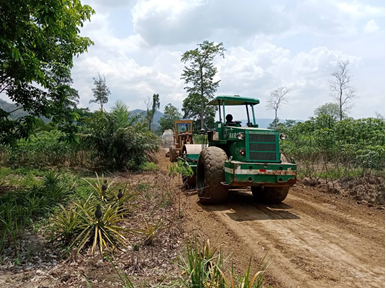 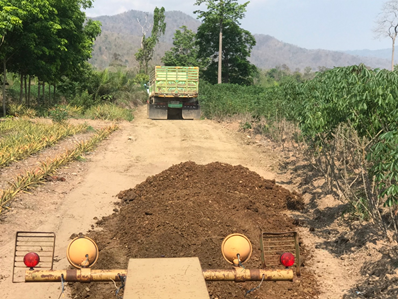 -36-รูปภาพงานแล้วเสร็จ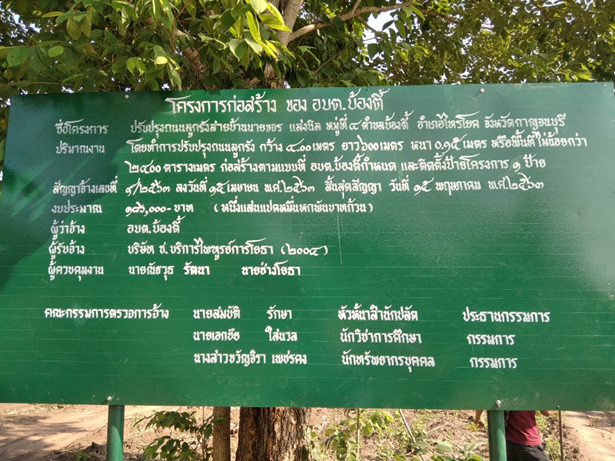 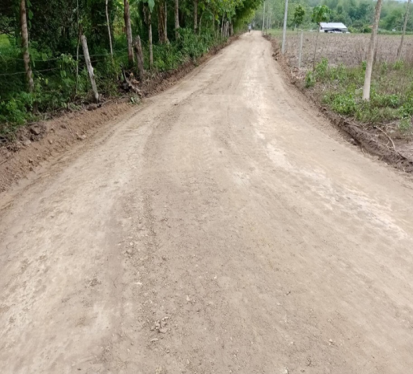 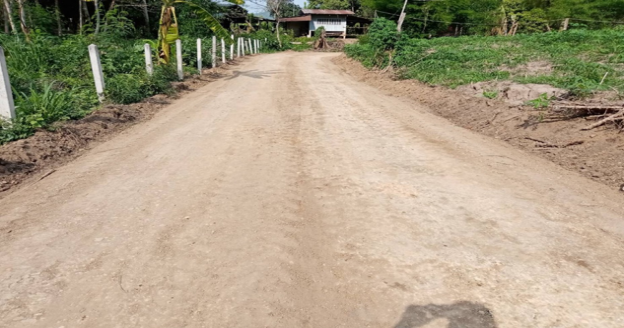 โครงการถนนลูกรังสายบ้านนายหล้า ผาดี หมู่ที่ 4รูปภาพก่อนดำเนินงาน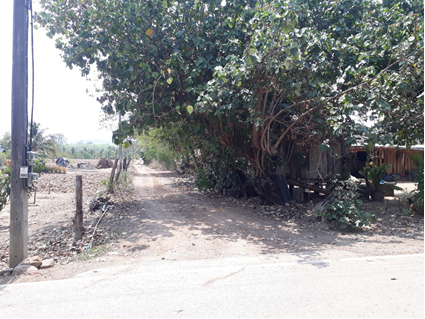 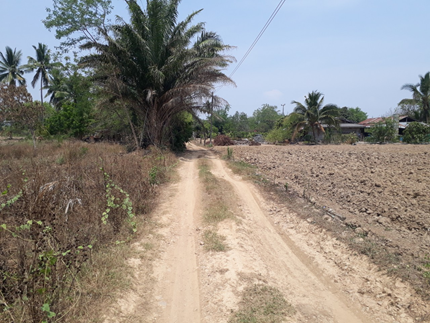 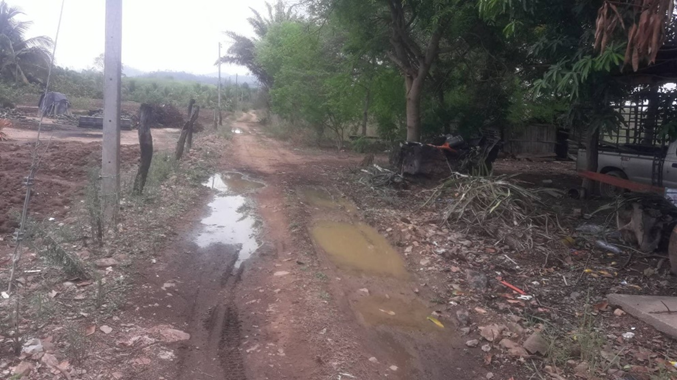 -37-รูปภาพขณะดำเนินการ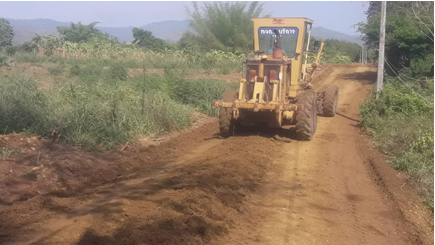 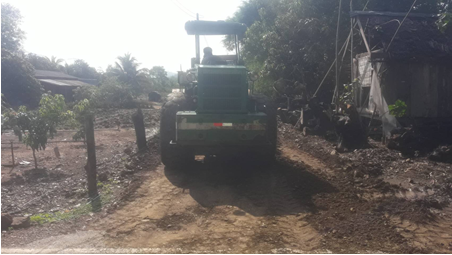 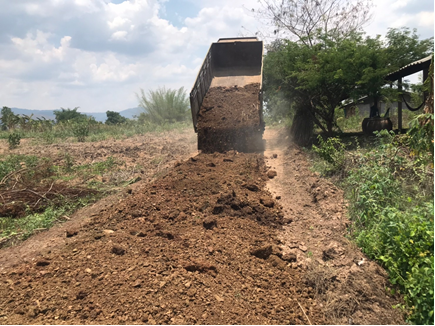 รูปภาพแล้วเสร็จ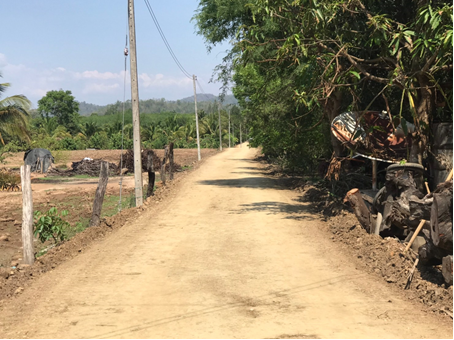 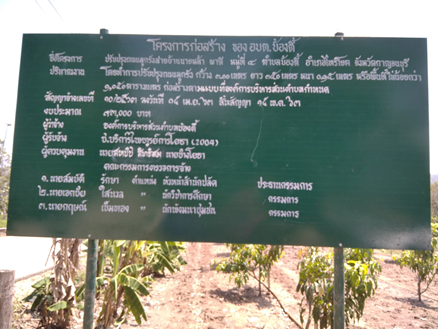 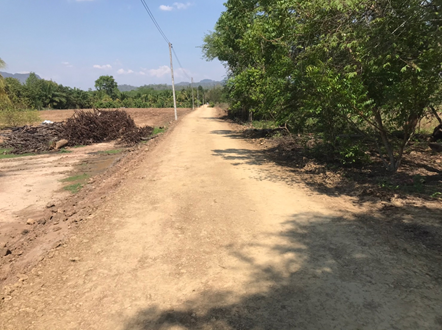 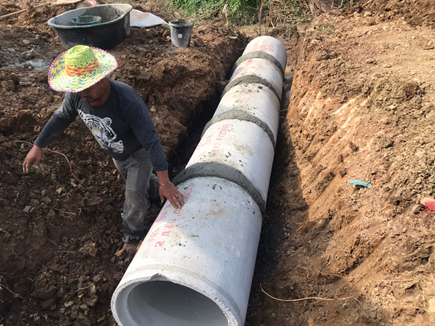 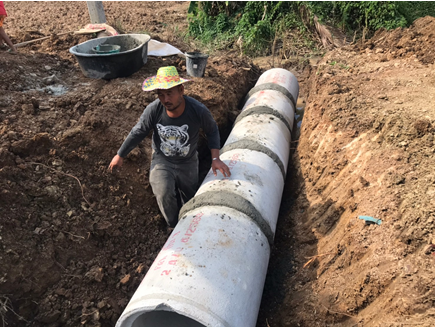 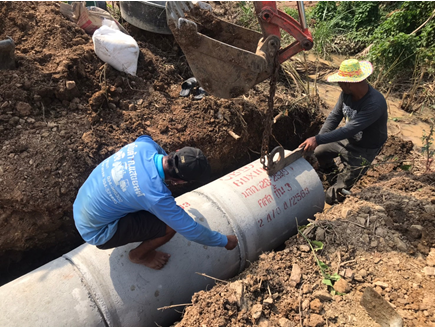 -38-3. โครงการก่อสร้างถนนคอนกรีตเสริมเหล็ก หมู่ที่ 4 (สายทางสายสี่แยกลำสมอ – บ้านเจ้อ้อย)ก่อนดำเนินการ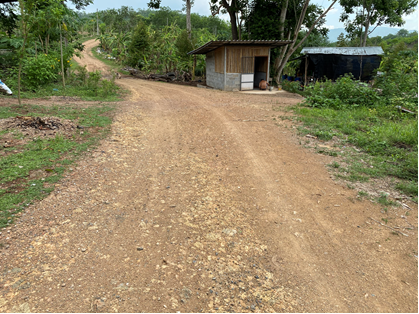 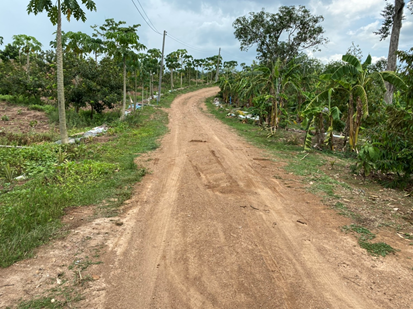 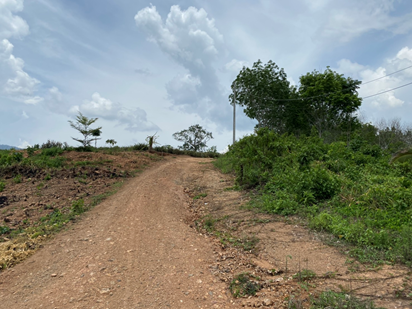 ขณะดำเนินการ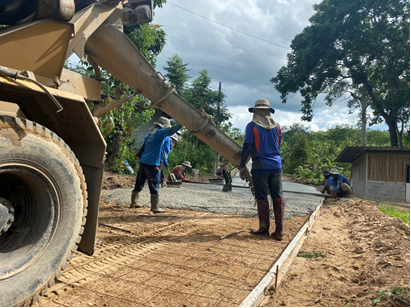 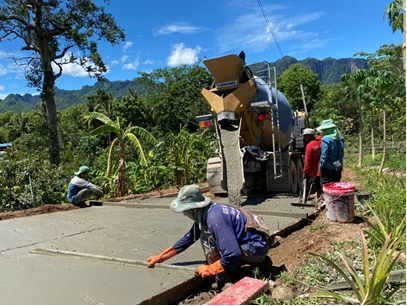 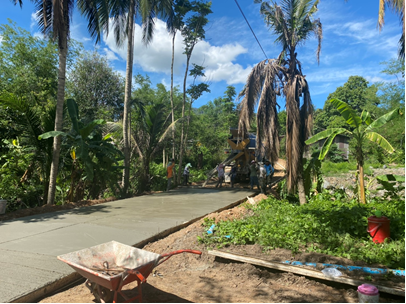 รูปภาพแล้วเสร็จ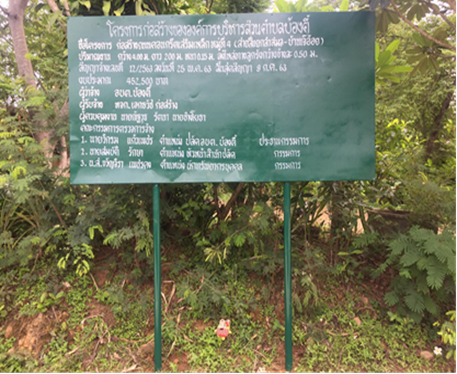 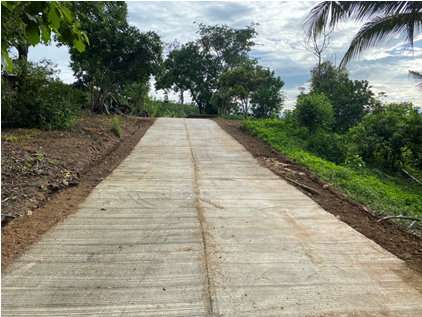 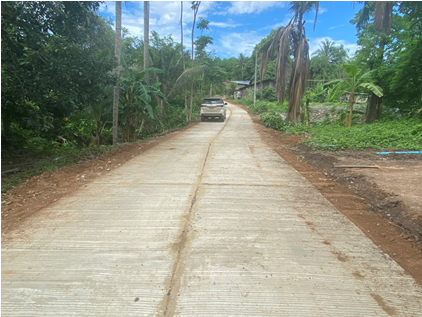 -39-โครงการก่อสร้างถนนคอนกรีตเสริมเหล็กสายทางสายคอนกรีตเดิม-โชคสายฝน หมู่ที่ 4ก่อนดำเนินการ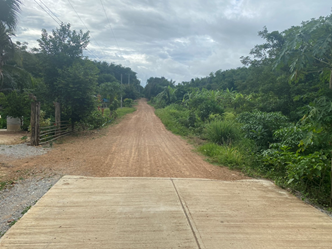 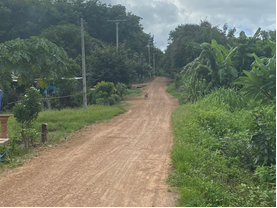 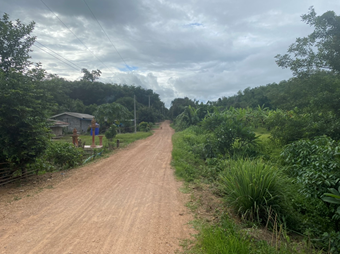 ขณะดำเนินการ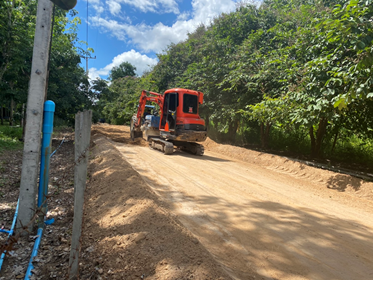 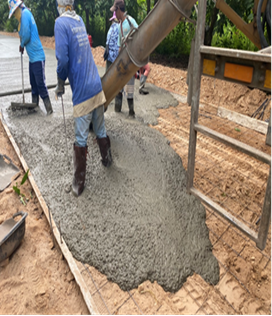 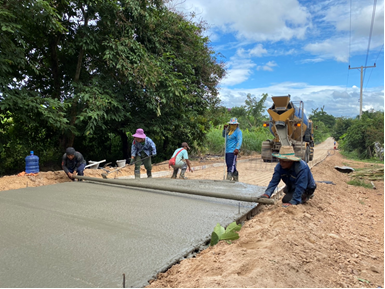 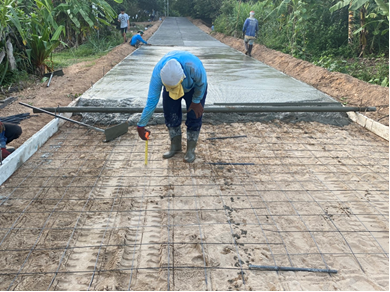 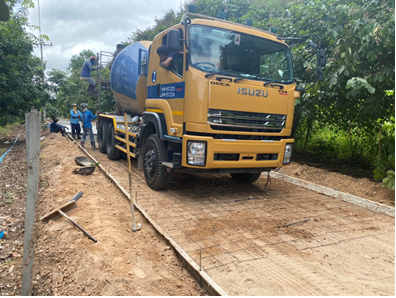 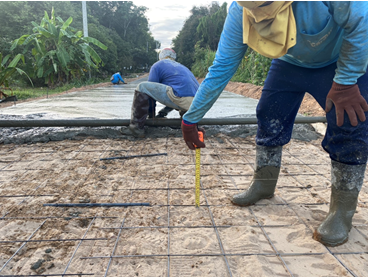 -40-แล้วเสร็จ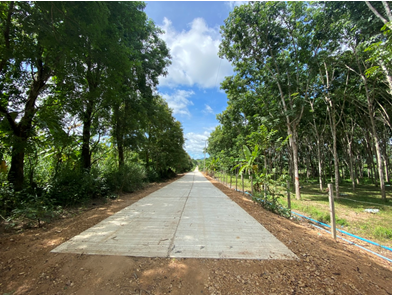 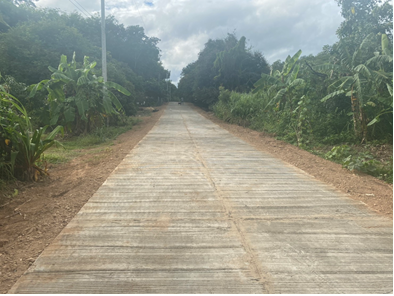 โครงการก่อสร้างถนนคอนกรีตสายห้วยโพพา หมู่ที่ 2ก่อนดำเนินการ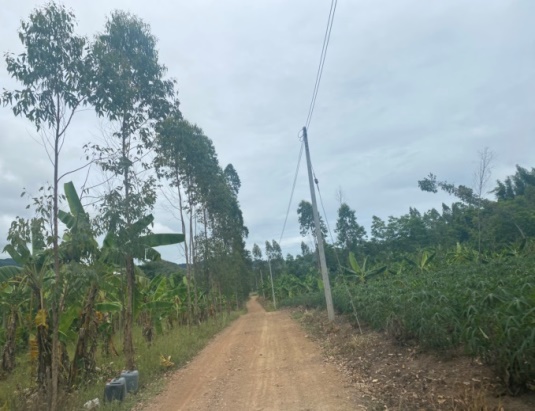 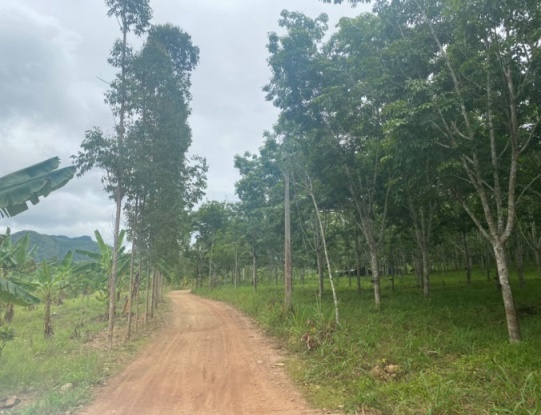 ขณะดำเนินการ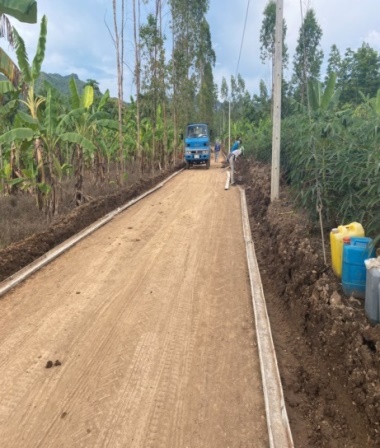 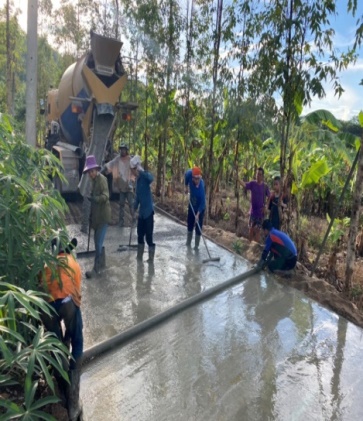 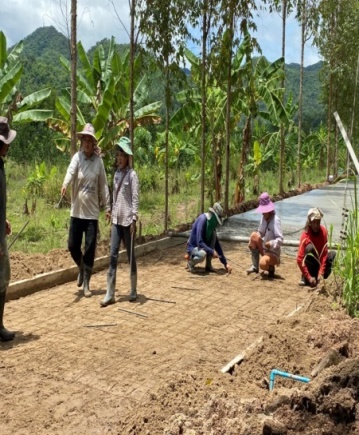 -41-แล้วเสร็จ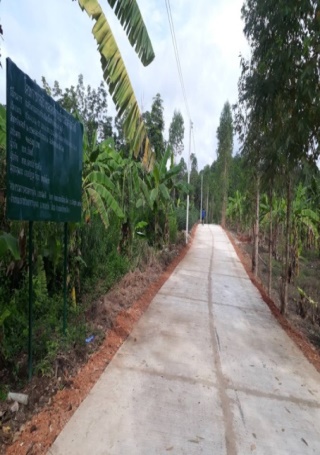 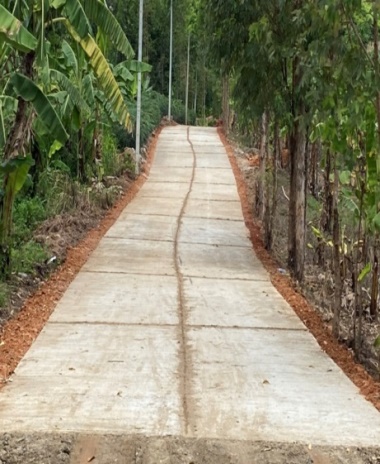 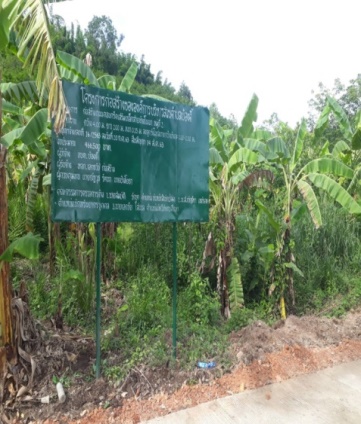 โครงการขยายเขตวางท่อประปา ห้วยชะอม หมู่ที่ 3ก่อนทำ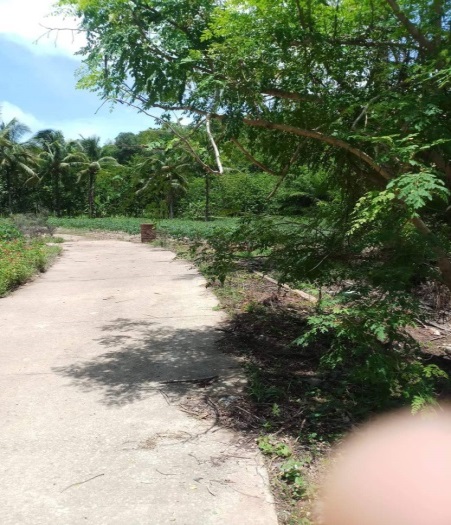 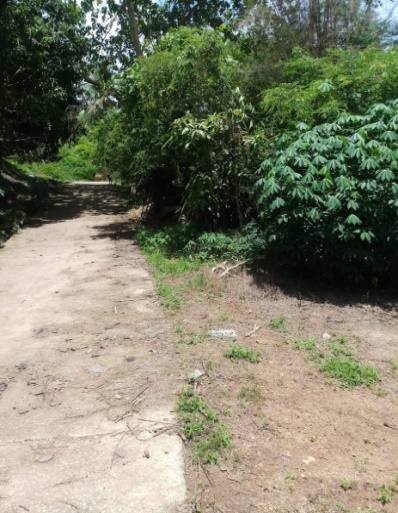 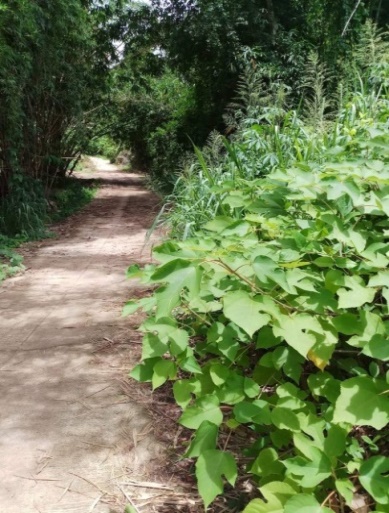 ขณะดำเนินการ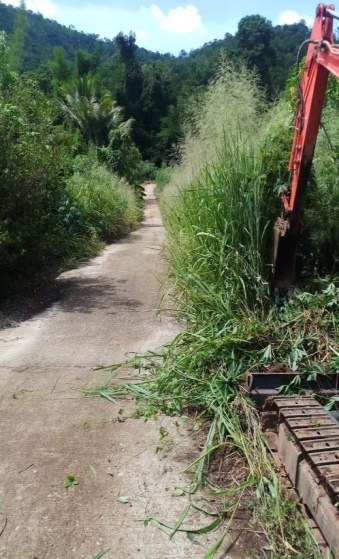 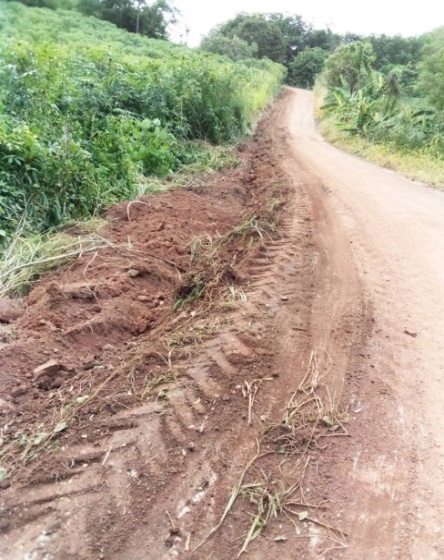 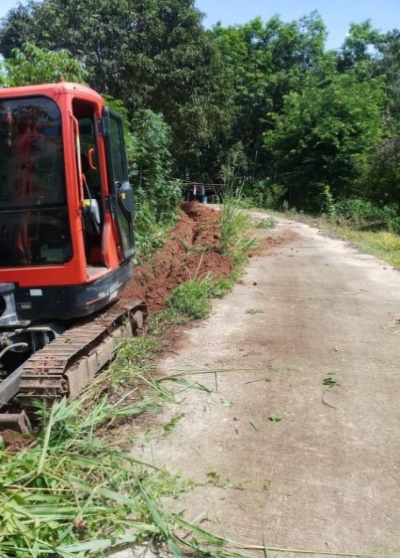 -42-แล้วเสร็จ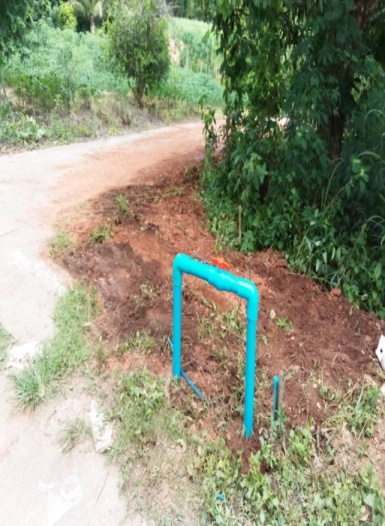 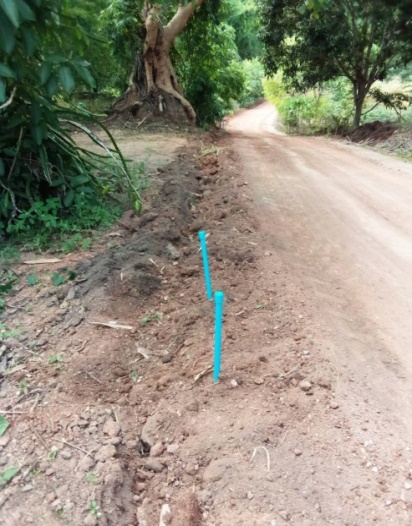 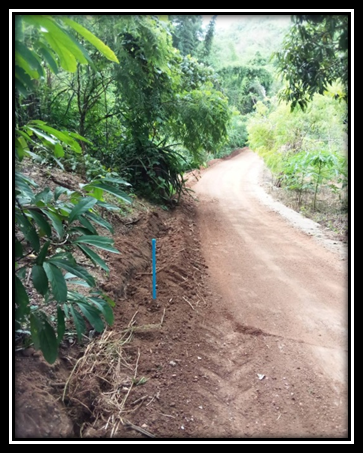 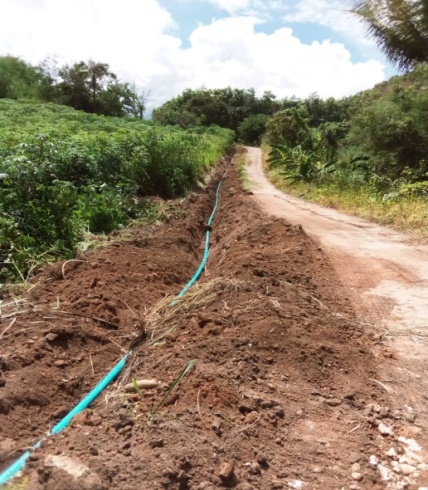 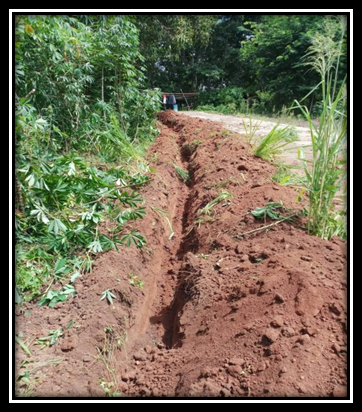 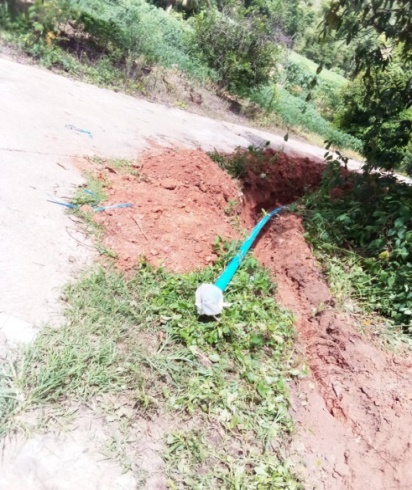 7. โครงการถนนคอนกรีตเสริมเหล็กสายบ้านนางบุญมี  คนลำก่อนดำเนินงาน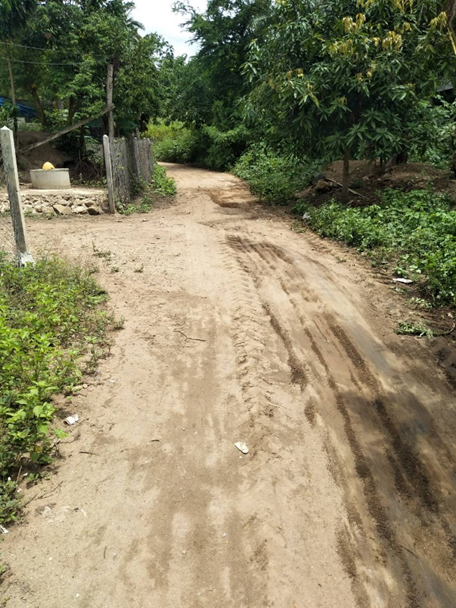 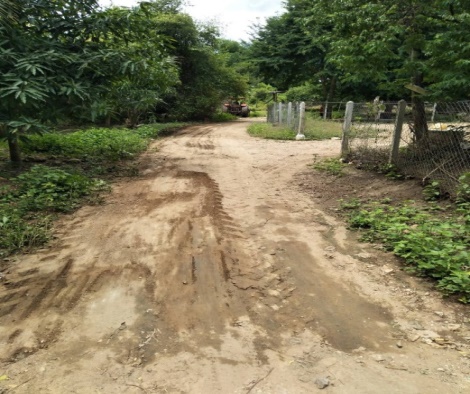 -43-ขณะดำเนินงาน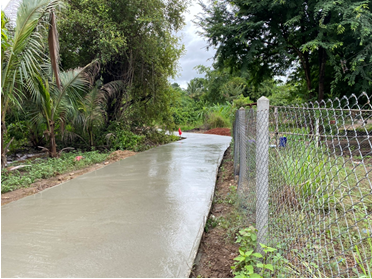 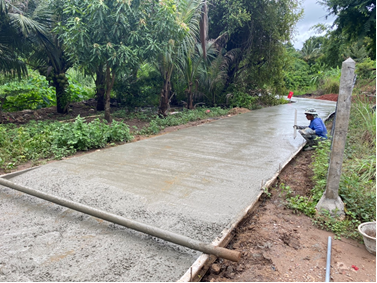 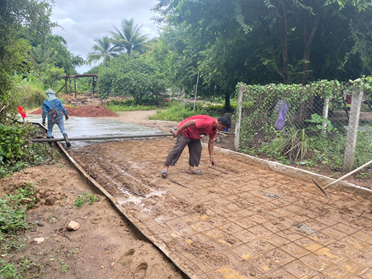 แล้วเสร็จ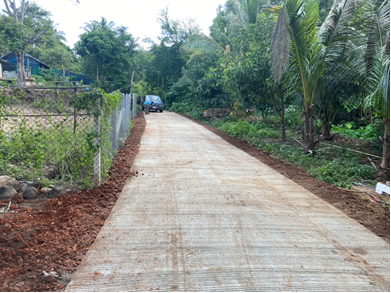 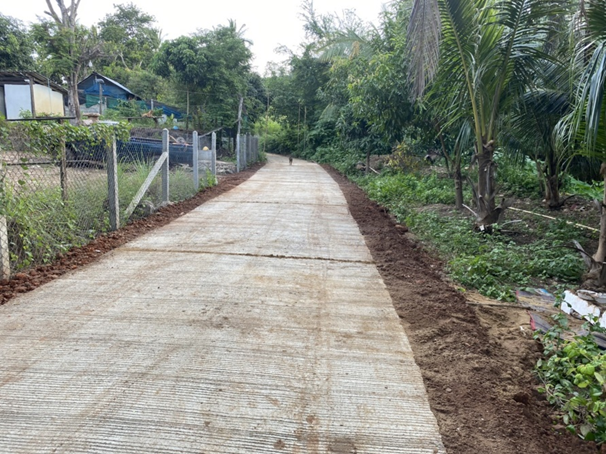 โครงการถนนคอนกรีตสายบ้านนุโรม หมู่ที่ 3ก่อนดำเนินงาน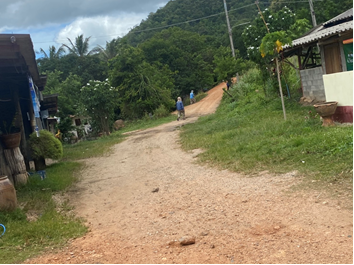 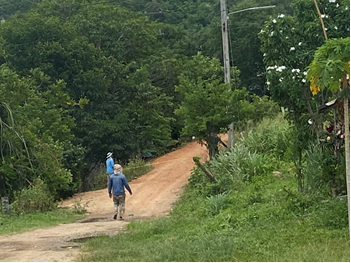 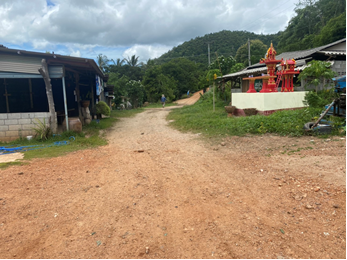 -44-ขณะดำเนินงาน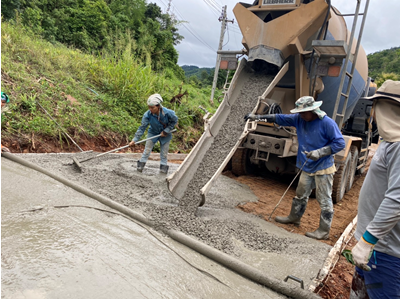 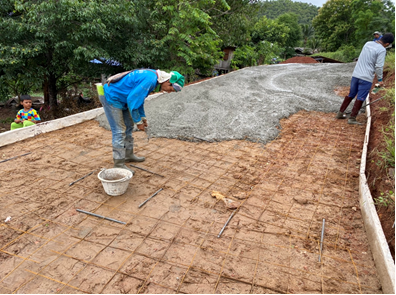 แล้วเสร็จ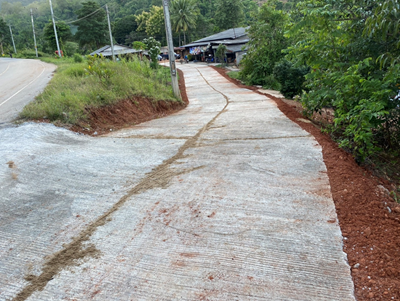 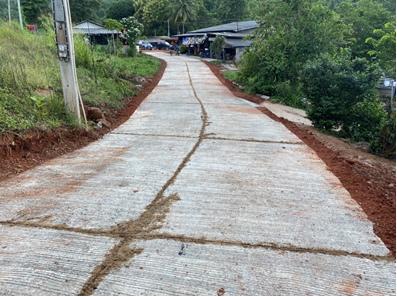 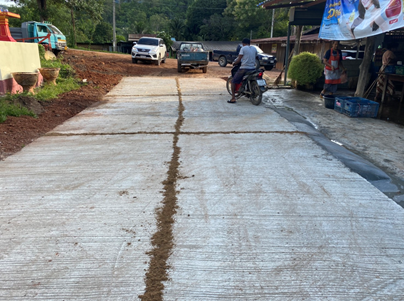  9. โครงการปรับปรุงถนนลูกรัง(สายทุ่งเล็ก – พุสมี)หมู่ที่ 1ก่อนดำเนินงาน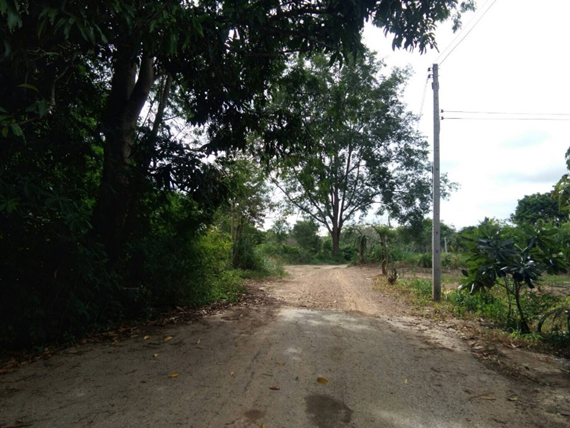 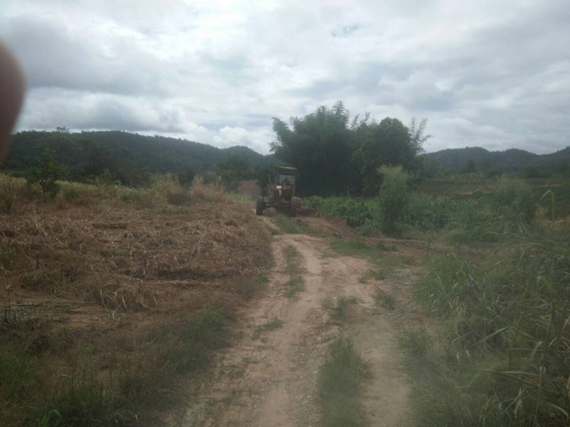 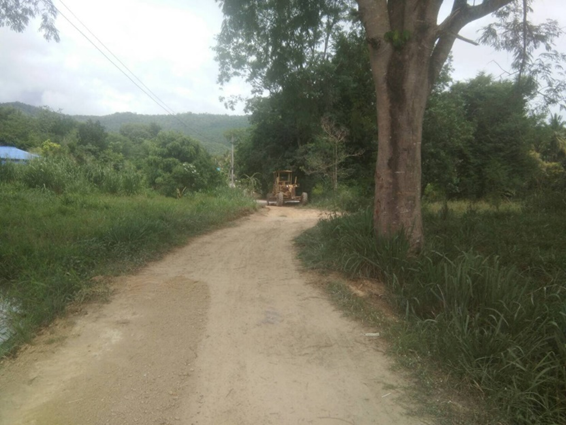 -45-ขณะดำเนินงาน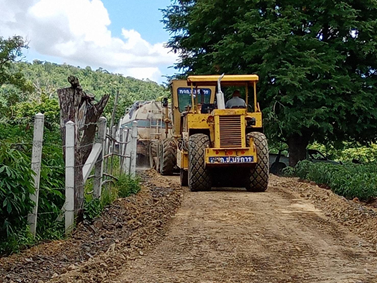 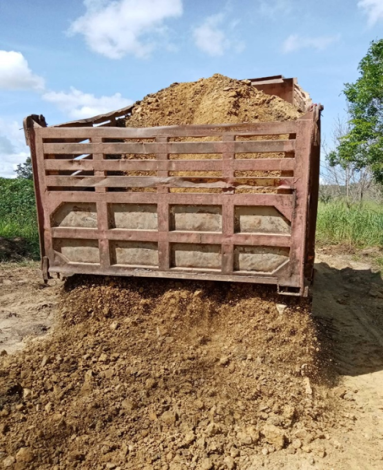 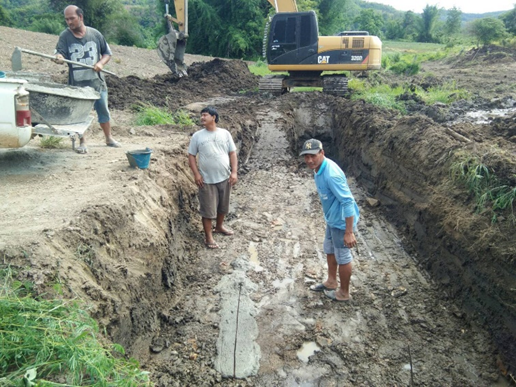 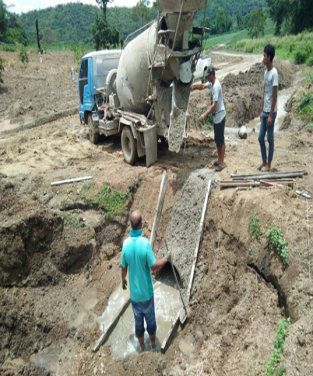 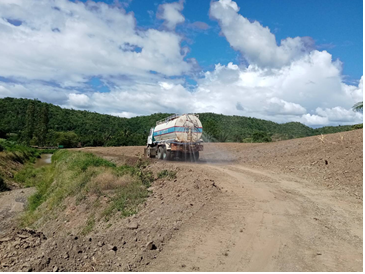 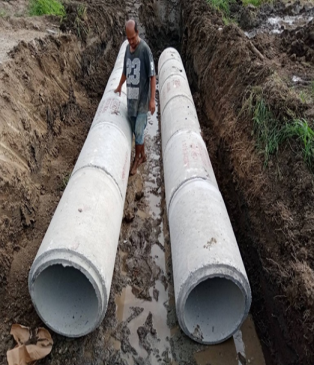 แล้วเสร็จ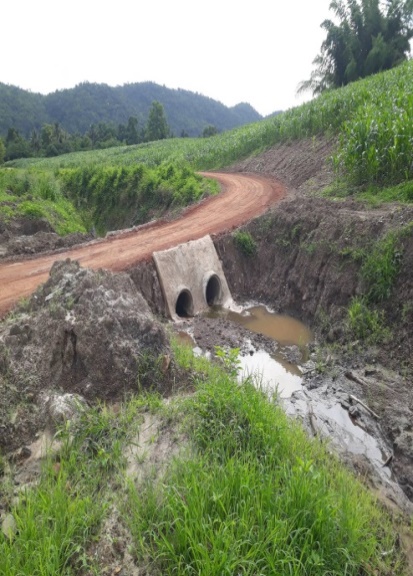 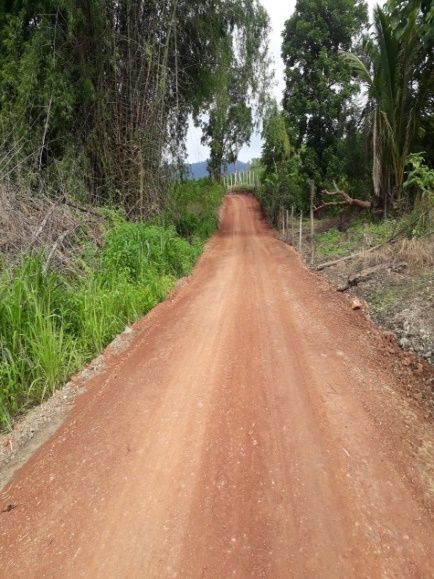 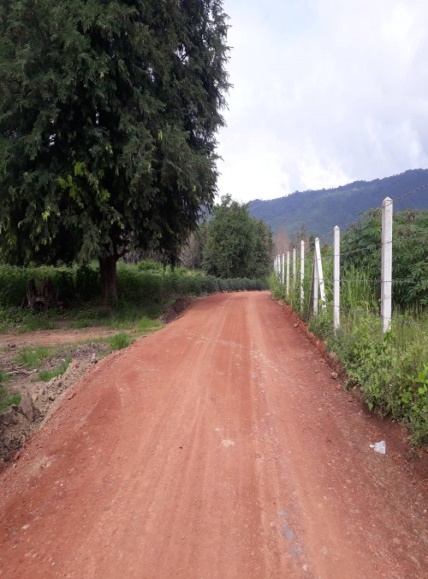 -46- โครงการขยายเขตไฟฟ้าสาธารณะ หมู่ที่ 2ก่อนดำเนินการ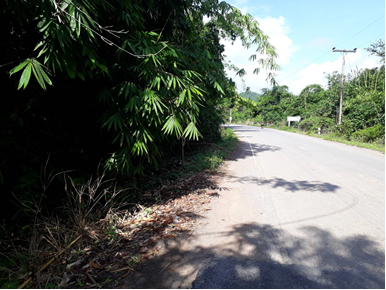 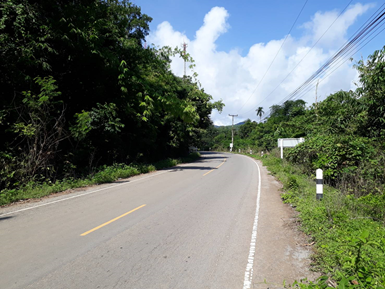 ขณะดำเนินการ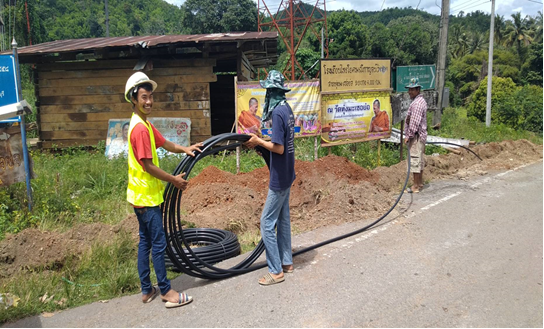 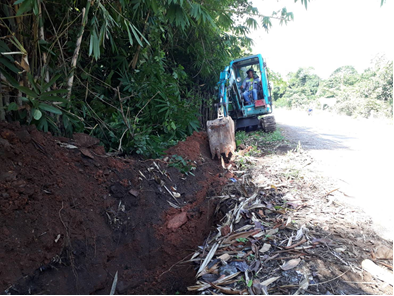 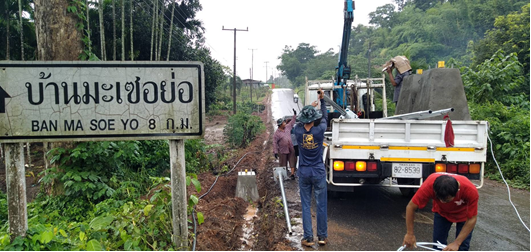 แล้วเสร็จ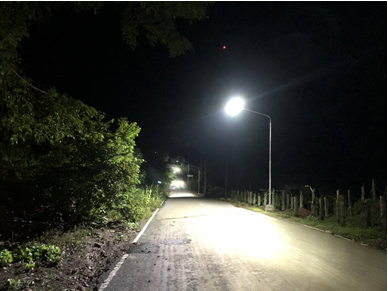 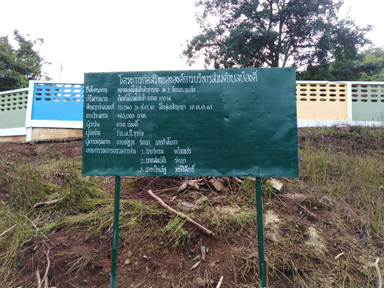 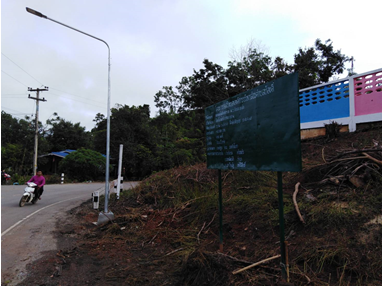 -47-กิจกรรมโครงการศึกษาดูงานฯ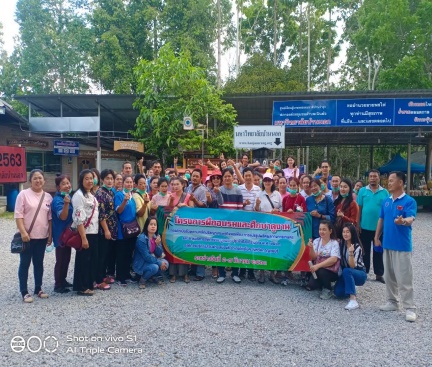 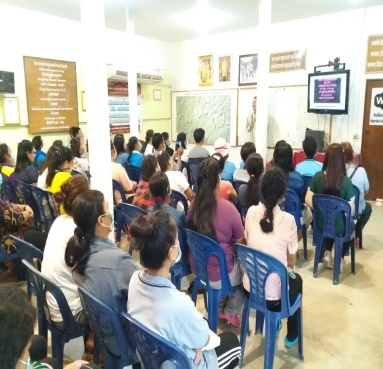 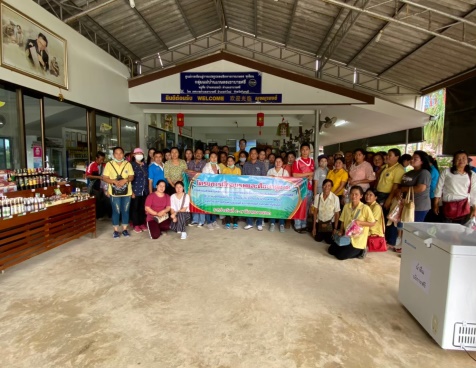 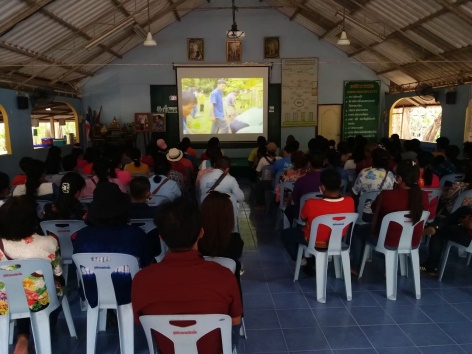 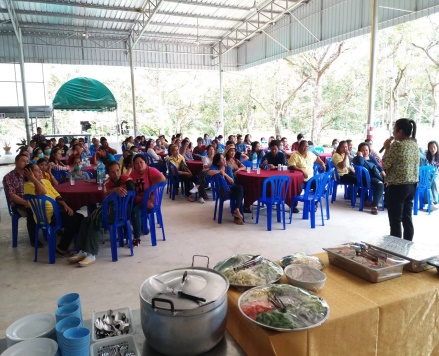 กิจกกรมโครงการสืบสานประเพณีแห่เทียนเข้าพรรษา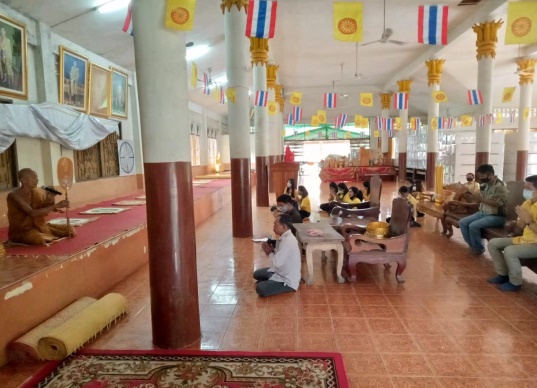 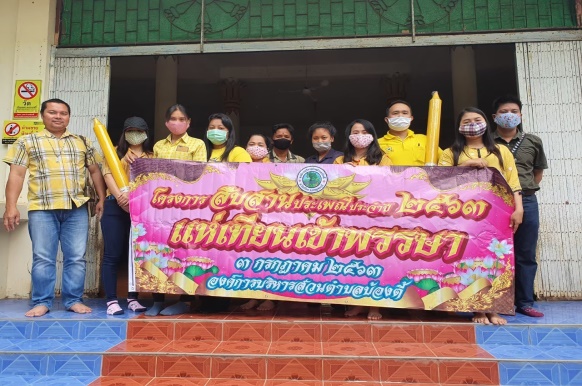 -48-กิจกรรมโครงการอบรมจิตอาสาภัยพิบัติ ประจำปี 2563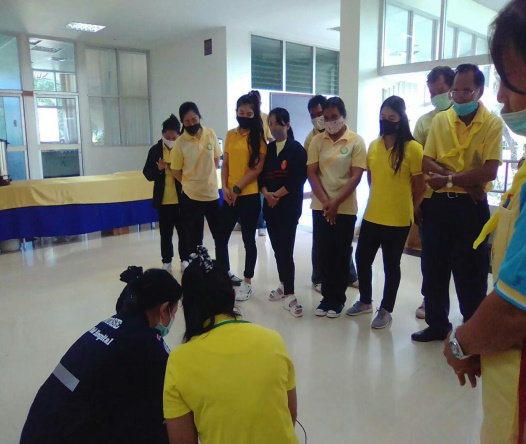 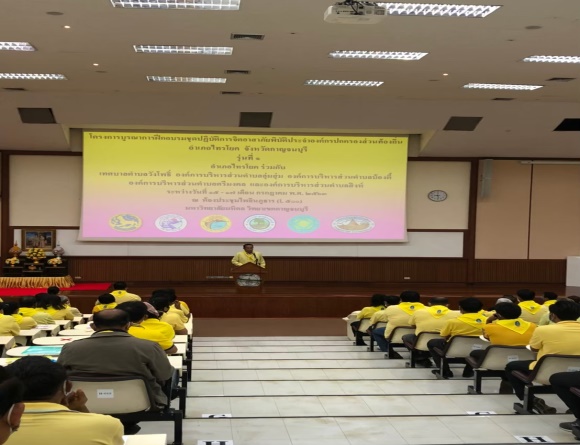 กิจกรรมโครงการโครงการอนุรักษ์และฟื้นฟู ทรัพยากรป่าไม้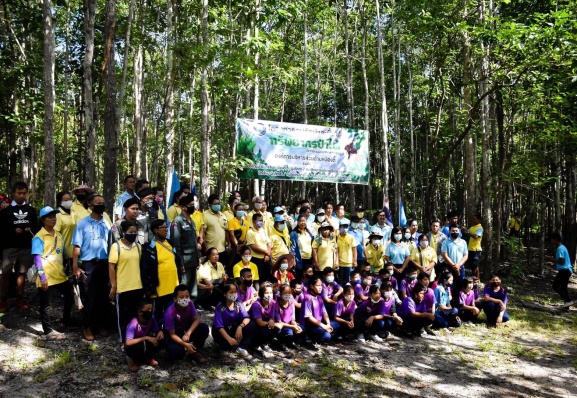 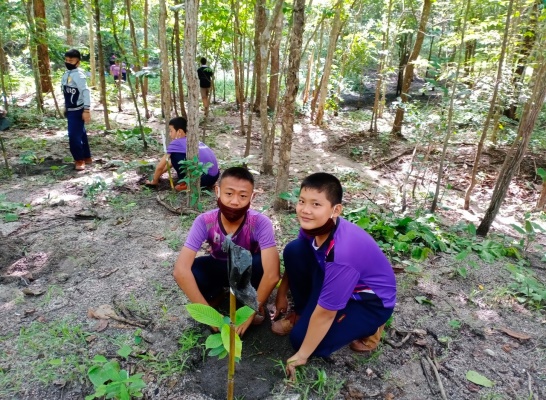 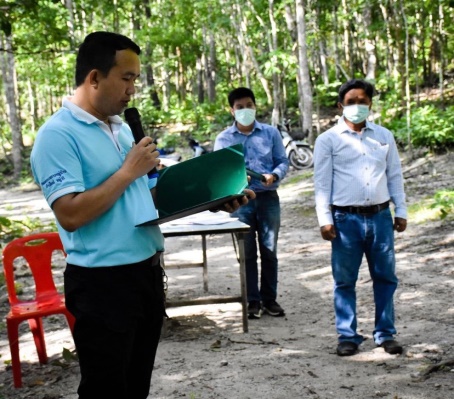 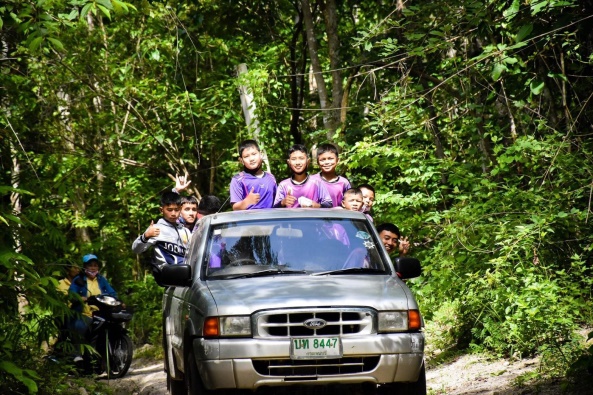 -49-กิจกรรมโครงการรณรงค์ต่อต้านการทุจริตคอร์รัปชั่น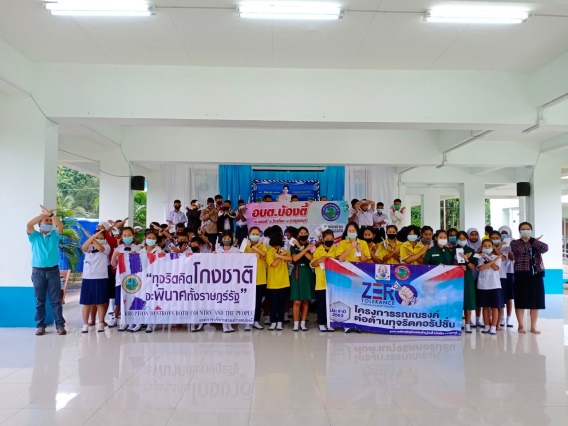 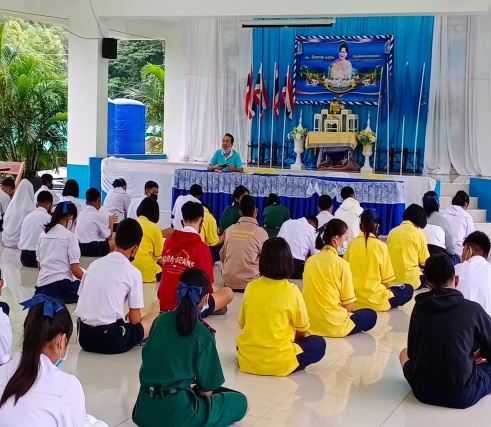 ปัญหาและอุปสรรคในการปฏิบัติงาน		สรุปข้อมูลปัญหาที่พบในการดำเนินงานตามแผนพัฒนาท้องถิ่นห้าปี (พ.ศ. 2561 – 2565 ) มีดังนี้ปัญหาการแพร่ระบาดของโรคติดเชื้อไวรัสโคโรนา 2019 (COVID-19)ปัญหาและความต้องการของประชาชนมีมาก ทำให้จำนวนโครงการ / กิจกรรม ในแผนพัฒนาท้องถิ่นห้าปี (พ.ศ. 2561 – 2565 )  มีจำนวนมาก จึงไม่สามารถดำเนินการได้ครบทุกโครงการ/กิจกรรมการมีส่วนร่วมของประชาชนในการจัดทำประชาคมยังมีน้อย ไม่สามารถสะท้อนปัญหาความต้องการของคนส่วนใหญ่ได้การปฏิบัติงานตามแผนยังคงมีความคลาดเคลื่อน โครงการที่นำมาบรรจุในแผนบางโครงการยังไม่มีความชัดเจน ทำให้การบรรลุเป้าหมายหรือ วัตถุประสงค์ของกิจกรรม /โครงการยังไม่สัมฤทธิ์ผลเท่าที่ควรแผนงาน/โครงการ/กิจกรรม บางส่วน ยังไม่สัมพันธ์กับงบประมาณงบประมาณในการบริหารงานและการพัฒนามีจำนวนจำกัด ไม่เพียงพอต่อการพัฒนาและทันต่อความต้องการของประชาชน จึงทำให้ประชาชนรู้สึกว่าการพัฒนา หรือ การแก้ไขปัญหาเป็นอย่างล่าช้า-50-ข้อสังเกต / ข้อเสนอแนะองค์การบริหารส่วนตำบลบ้องตี้ ควรประชาสัมพันธ์เชิงรุก ให้ประชาชนได้สนใจ รับรู้ตระหนักถึงความสำคัญในการมีส่วนร่วมในการพัฒนาท้องถิ่น เพื่อสร้างความเข้มแข็งให้แก่ชุมชนตนเองจำนวนโครงการที่บรรจุในแผนพัฒนาควรมีจำนวนโครงการ/กิจกรรม อย่างพอประมาณสามารถนำมาจัดลำดับความสำคัญ ตลอดจนสามรถจัดสรรงบประมาณ และ นำมาปฏิบัติงานตามแผนได้อย่างทั่วถึง ครบถ้วนองค์การบริหารส่วนตำบลบ้องตี้  ควรหาแนวทาง/กำหนดนโยบาย ในการใช้งบประมาณที่มีอยู่อย่างจำกัดในการบริหารงาน และพัฒนาองค์กรและชุมชนได้อย่างมีประสิทธิภาพสูงสุดควรส่งเสริมและพัฒนาบุคลากรให้มีความรู้ความชำนาญในการปฏิบัติงานมากยิ่งขึ้น เพื่อให้การปฏิบัติงานดำเนินไปด้วยความเข้าใจ สอดคล้อง สัมพันธ์กันในทุกภาคส่วนทั้งนี้ หากประชาชนทุกท่านหรือหน่วยงานราชการต่างๆ ที่เกี่ยวข้องมีข้อสงสัยหรือมีความประสงค์จะเสนอความคิดเห็นหรือข้อเสนอแนะ การบริหารงานของ องค์การบริหารส่วนตำบลบ้องตี้ ทราบ เพื่อจะได้พิจารณาการวางแผนพัฒนาและปรับปรุงการดำเนินการ  ตอบสนองความต้องการของประชาชนในพื้นที่ในระยะต่อไป-51-ภาคผนวกคำสั่งแต่งตั้งคณะกรรมการติดตามและประเมินผลแผนพัฒนาประกาศรายงานการติดตามและประเมินผลแผนพัฒนาแบบที่ 1     แบบช่วยกำกับการจัดทำแผนยุทธศาสตร์ของท้องถิ่นโดยตัวเองประเด็นการประเมินมีการดำเนินงาน  ไม่มีการดำเนินงานส่วนที่ 1   คณะกรรมการพัฒนาท้องถิ่น1. มีการจัดตั้งคณะกรรมการพัฒนาท้องถิ่นเพื่อจัดทำแผนพัฒนาท้องถิ่น2. มีการจัดประชุมคณะกรรมการพัฒนาท้องถิ่นเพื่อจัดทำแผนพัฒนาท้องถิ่น3. มีการจัดประชุมอย่างต่อเนื่อง4. มีการจัดตั้งคณะกรรมการสนับสนุนการจัดทำแผนพัฒนาท้องถิ่น5. มีการจัดประชุมคณะกรรมการสนับสนุนการจัดทำแผนพัฒนาท้องถิ่น6. มีคณะกรรมการพัฒนาท้องถิ่นและประชาคมท้องถิ่นพิจารณาร่างแผน    ยุทธศาสตร์ส่วนที่ 2   การจัดทำแผนพัฒนาท้องถิ่น7. มีการรวบรวมข้อมูลและปัญหาสำคัญของท้องถิ่นมาจัดทำฐานข้อมูล8. มีการเปิดโอกาสให้ประชาชนเข้ามามีส่วนร่วมในการจัดทำแผน9. มีการวิเคราะห์ศักยภาพของท้องถิ่น ( swot) เพื่อประเมินสถานภาพการ    พัฒนาท้องถิ่น10. มีการกำหนดวิสัยทัศน์และภารกิจหลักการพัฒนาท้องถิ่นที่สอดคล้องกับ      ศักยภาพของท้องถิ่น11. มีการกำหนดวิสัยทัศน์และภารกิจหลักการพัฒนาท้องถิ่นที่สอดคล้องกับ      ยุทธศาสตร์จังหวัด12. มีการกำหนดจุดมุ่งหมายเพื่อการพัฒนาที่ยั่งยืน13. มีการกำหนดเป้าหมายการพัฒนาท้องถิ่น14. มีการกำหนดยุทธศาสตร์การพัฒนาและแนวทางการพัฒนา15. มีการกำหนดยุทธศาสตร์การพัฒนาที่สอดคล้องกับยุทธศาสตร์ของ      จังหวัด16. มีการอนุมัติและประกาศใช้แผนยุทธศาสตร์การพัฒนา17. มีการจัดทำบัญชีกลุ่มโครงการในแผนยุทธศาสตร์18. มีการกำหนดรูปแบบการติดตามประเมินแผนยุทธศาสตร์แบบที่ 2    แบบติดตามผลการดำเนินงานขององค์การบริหารส่วนตำบลบ้องตี้บัญชีสรุปโครงการพัฒนาแผนพัฒนาท้องถิ่น (พ.ศ. 2561 – 2565)
อบต.บ้องตี้ ไทรโยค จ.กาญจนบุรีข้อมูล ณ 31/03/2563ยุทธศาสตร์ปี 2561ปี 2561ปี 2562ปี 2562ปี 2563ปี 2563ปี 2564ปี 2564ปี 2565ปี 2565รวม 5 ปีรวม 5 ปียุทธศาสตร์จำนวน
โครงการงบประมาณ
(บาท)จำนวน
โครงการงบประมาณ
(บาท)จำนวน
โครงการงบประมาณ
(บาท)จำนวน
โครงการงบประมาณ
(บาท)จำนวน
โครงการงบประมาณ
(บาท)จำนวน
โครงการงบประมาณ
(บาท)ด้านโครงสร้างพื้นฐาน     แผนงานสาธารณสุข00.0000.0000.0000.0000.0000.00     แผนงานเคหะและชุมชน31,269,000.001500,000.00125,344,200.0041,575,100.001500,000.00219,188,300.00     แผนงานอุตสาหกรรมและการโยธา72,952,000.0094,150,000.003227,497,800.004033,771,100.002418,484,400.0011286,855,300.00ด้านการเมือง และการบริหารจัดการตามหลัก ธรรมาภิบาล     แผนงานบริหารงานทั่วไป101,615,000.00101,615,000.00122,515,000.00122,435,000.001211,935,000.005620,115,000.00     แผนงานสังคมสงเคราะห์00.0000.0000.0000.0000.0000.00     แผนงานสร้างความเข้มแข็งของชุมชน225,000.00225,000.00225,000.00225,000.00225,000.0010125,000.00     แผนงานการศาสนาวัฒนธรรมและนันทนาการ00.0000.0000.0000.0000.0000.00     แผนงานงบกลาง00.0000.0000.0000.0000.0000.00ด้านสังคมและสวัสดิการสังคม     แผนงานบริหารงานทั่วไป00.0000.0000.0000.0000.0000.00     แผนงานงานรักษาความสงบภายใน00.0000.0000.0000.0000.0000.00     แผนงานการศึกษา00.0000.0000.0000.0000.0000.00     แผนงานสาธารณสุข5180,000.007240,000.008310,000.008300,000.008300,000.00361,330,000.00     แผนงานสังคมสงเคราะห์00.0000.0000.0000.0000.0000.00     แผนงานเคหะและชุมชน00.0000.0000.0000.0000.0000.00     แผนงานสร้างความเข้มแข็งของชุมชน8269,000.007115,000.0010479,000.009135,000.0010289,000.00441,287,000.00     แผนงานการศาสนาวัฒนธรรมและนันทนาการ5325,000.005325,000.006635,000.006635,000.006635,000.00282,555,000.00     แผนงานอุตสาหกรรมและการโยธา00.0000.0000.0012,000,000.0012,000,000.0024,000,000.00     แผนงานงบกลาง22,070,000.0022,870,000.0022,950,000.0022,950,000.0022,950,000.001013,790,000.00ด้านศาสนา ศิลปะ วัฒนธรรม ประเพณี และ ภูมิปัญญาท้องถิ่น     แผนงานการศาสนาวัฒนธรรมและนันทนาการ6330,000.006330,000.006350,000.006380,000.006380,000.00301,770,000.00ด้านทรัพยากรด้านทรัพยากร ธรรมชาติและสิ่งแวดล้อม ธรรมชาติและสิ่งแวดล้อม     แผนงานเคหะและชุมชน00.0000.00125,000.00150,000.00150,000.003125,000.00     แผนงานการเกษตร6175,000.008305,000.0011850,000.00132,675,000.0012575,000.00504,580,000.00ด้านการศึกษา     แผนงานการศึกษา102,565,000.00112,625,000.00194,104,380.00224,595,000.00173,455,000.007917,344,380.00ด้านเศรษฐกิจและการท่องเที่ยว     แผนงานงานรักษาความสงบภายใน1100,000.001100,000.002120,000.00170,000.00170,000.006460,000.00     แผนงานเคหะและชุมชน00.0000.0000.0000.0000.0000.00     แผนงานสร้างความเข้มแข็งของชุมชน1200,000.0010.001500,000.001300,000.001300,000.0051,300,000.00     แผนงานการศาสนาวัฒนธรรมและนันทนาการ5170,000.006180,000.007480,000.007480,000.006180,000.00311,490,000.00     แผนงานอุตสาหกรรมและการโยธา00.0000.0000.0000.0000.0000.00รวมทั้งสิ้น7112,245,000.007613,380,000.0013146,185,380.0013552,376,200.0011042,128,400.00523166,314,980.00ที่โครงการวัตถุประสงค์เป้าหมายงบประมาณงบประมาณงบประมาณงบประมาณงบประมาณตัวชี้วัดผลที่คาดว่าจะได้รับหน่วยงานรับผิดชอบที่โครงการวัตถุประสงค์เป้าหมาย25612562256325642565ตัวชี้วัดผลที่คาดว่าจะได้รับหน่วยงานรับผิดชอบ- - ที่โครงการวัตถุประสงค์เป้าหมายงบประมาณงบประมาณงบประมาณงบประมาณงบประมาณตัวชี้วัดผลที่คาดว่าจะได้รับหน่วยงานรับผิดชอบที่โครงการวัตถุประสงค์เป้าหมาย25612562256325642565ตัวชี้วัดผลที่คาดว่าจะได้รับหน่วยงานรับผิดชอบ1โครงการก่อสร้างถนนคอนกรีตเสริมเหล็ก สายบ้านนายประเสริฐ จันทร์ตาแก้ว หมู่ที่ 1เพื่อให้ประชาชนได้มีเส้นทางการคมนาคมที่สะดวกยิ่งขึ้นถนนคอนกรีตเสริมเหล็ก กว้าง 3 เมตร ยาว180เมตรหนา 0.15 เมตร ไหล่ทางลงลูกรังกว้างข้างละ 0.50 เมตร324,800.00ถนนคอนกรีตเสริมเหล็ก กว้าง 3 เมตร ยาว180เมตรหนา 0.15 เมตร ไหล่ทางลงลูกรังกว้างข้างละ 0.50 เมตรประชาชนได้รับความสะดวกในการใช้ถนนส่วนโยธา, กองโยธา, กองช่าง, กองช่างสุขาภิบาล, กองประปา, สำนักช่าง, สำนักการช่าง2โครงการก่อสร้างถนนคอนกรีตเสริมเหล็ก หมู่ 1 สายสามเเยกดงปาล์ม - วันเนอคี่เพื่อให้ประชาชนได้มีเส้นทางการคมนาคมที่สะดวกยิ่งขึ้นถนนคอนกรีตเสริมเหล็ก กว้าง 4 เมตร ยาว 500 เมตร หนา 0.15 เมตร ลงลูกรังไหล่กว้างข้างละ 0.50 เมตร1,374,000.00ถนนคอนกรีตเสริมเหล็ก กว้าง 4 เมตร ยาว 500 เมตร หนา 0.15 เมตร ลงลูกรังไหล่กว้างข้างละ 0.50 เมตรประชาชนได้รับความสะดวกในการใช้ถนนส่วนโยธา, กองโยธา, กองช่าง, กองช่างสุขาภิบาล, กองประปา, สำนักช่าง, สำนักการช่าง3โครงการปรับปรุงถนนลูกรัง หมู่ 1 สายทุ่งเล็ก - พุสมีมีเส้นทางการคมนาคมที่สะดวกยิ่งขึ้นกว้าง 4 เมตร ยาว 200 เมตร หนา 0.15 เมตร384,000.00ถนนลูกรังความสะดวกในการใช้ถนนส่วนโยธา, กองโยธา, กองช่าง, กองช่างสุขาภิบาล, กองประปา, สำนักช่าง, สำนักการช่างที่โครงการวัตถุประสงค์เป้าหมายงบประมาณงบประมาณงบประมาณงบประมาณงบประมาณตัวชี้วัดผลที่คาดว่าจะได้รับหน่วยงานรับผิดชอบที่โครงการวัตถุประสงค์เป้าหมาย25612562256325642565ตัวชี้วัดผลที่คาดว่าจะได้รับหน่วยงานรับผิดชอบ1โครงการก่อสร้างถนนพาราดินซีเมนต์ หมู่ 1 สายพสุมีเพื่อให้ประชาชนได้มีเส้นทางการคมนาคมที่สะดวกยิ่งขึ้นถนนพาราดินซีเมนต์2,000,000.00ถนนพาราดินซีเมนต์ประชาชนได้รับความสะดวกในการใช้ถนนส่วนโยธา, กองโยธา, กองช่าง, กองช่างสุขาภิบาล, กองประปา, สำนักช่าง, สำนักการช่าง2โครงการก่อสร้างระบบกรองนํ้า เเละถังพักนํ้าพร้อมระบบ หมู่ 1 เพื่อให้ประชาชนได้มีนํ้าใช้อย่างเพียงพอระบบกรองนํ้าเเละถังพักนํ้า1,700,000.00ระบบกรองนํ้าเเละถังพักนํ้าประชาชนมีนํ้าใช้อย่างเพียงพอส่วนโยธา, กองโยธา, กองช่าง, กองช่างสุขาภิบาล, กองประปา, สำนักช่าง, สำนักการช่าง3โครงการก่อสร้างระบบประปาหมู่บ้านเเบบผิวดินขนาดใหญ่ หมู่ 1 - 4เพื่อให้ประชาชนได้มีนํ้าใช้อย่างเพียงพอระบบประปาผิวดินขนาดใหญ่4,000,000.004,000,000.004,000,000.00ระบบประปาผิวดินขนาดใหญ่ประชาชนมีนํ้าใช้อย่างเพียงพอส่วนโยธา, กองโยธา, กองช่าง, กองช่างสุขาภิบาล, กองประปา, สำนักช่าง, สำนักการช่างลำดับโครงการงบตามแผนงบตามแผนงบตามแผนงบตามแผนงบตามแผนลำดับโครงการ25612562256325642565ด้านสังคมและสวัสดิการสังคมด้านสังคมและสวัสดิการสังคมด้านสังคมและสวัสดิการสังคมด้านสังคมและสวัสดิการสังคมด้านสังคมและสวัสดิการสังคมด้านสังคมและสวัสดิการสังคมด้านสังคมและสวัสดิการสังคมด้านสังคมและสวัสดิการสังคม1.โครงการส่งเสริมเเละพัฒนาอาชีพให้เเก่ประชาชนตามหลักเศรษฐกิจพอเพียง20,000.0020,000.0020,000.0020,000.0020,000.002.โครงการฝึกอบรมทบทวน เเละทัศนศึกษาดูงานอาสาสมัครป้องกันภัยฝ่ายพลเรือน(อปพร.)154,000.00-154,000.00-154,000.003.โครงการป้องกัน เเละเเก้ไขปัญหายาเสพติดเเละกิจกรรมตามนโยบายของรัฐบาล50,000.0050,000.0050,000.0050,000.0050,000.004.โครงการส่งเสริม เเละพัฒนาคุณภาพชีวิตให้เเก่ประชาชนตามหลักเศรษกืจพอเพียง10,000.0010,000.0020,000.0010,000.0010,000.005.โครงการเบี้ยยังชีพ ผู้ที่ลงทะเบียนผู้สูงอายุ2,000,000.002,800,000.002,800,000.002,800,000.002,800,000.006.โครงการจัดการเเข่งขันกีฬาต้านยาเสพติด100,000.00100,000.00350,000.00350,000.00350,000.007.โครงการส่งเสริมกิจกรรมการเเข่งขันกีฬานันทนาการในระดับต่างๆ100,000.00100,000.00100,000.00100,000.00100,000.008.โครงการจัดส่งนักกีฬาเข้าร่วมการเเข่งขันกีฬาท้องถิ่นไทรโยคสัมพันธ์100,000.00100,000.00100,000.00100,000.00100,000.009.โครงการก่อสร้างสนามกีฬา/ลานกีฬา ภายในตําบลบ้องตี้---2,000,000.002,000,000.0010.โครงการจัดซื้อวัสดุ - อุปกรณ์ เพื่อใช้ในงานด้านสาธารณสุข เเละวัสดุวิทยาศาสตร์/การเเพทย์50,000.0050,000.00100,000.00100,000.00100,000.0011.โครงการรณรงค์ประชาสัมพันธ์การป้องกันโรคติดต่อ10,000.0010,000.0010,000.0010,000.0010,000.0012.โครงการเงินสบทบเข้ากองทุนหลักประกันสุขภาพ (สปสช.)70,000.0070,000.00150,000.00150,000.00150,000.0013.โครงการพระราชดําริด้านสาธารณสุข ส่งเสริมการบริโภคเกลือไอโอดีน-50,000.0010,000.0050,000.0050,000.0014.โครงการสัตว์ปลอดโรค คนปลอดภัยจากพิษสุนัขบ้า50,000.0050,000.0050,000.0050,000.0050,000.0015.โครงการสํารวจข้อมูล เเละขึ้นทะเบียนสัตว์-10,000.0010,000.0010,000.0010,000.0016.โครงการต่อต้านการทุจริตคอร์รัปชั่น5,000.005,000.005,000.005,000.005,000.0017.โครงการจัดงานเทิพระเกียรติสมเด็จพระนเรศวรมหาราช(อุดหนุนจังหวัดกาญจนบุรี)25,000.0025,000.0025,000.0025,000.0025,000.0018.โครงการสนับสนุนโครงการป้องกันเเละปราบปรามยาเสพติด(อุดหนุนอําเภอไทรโยค)20,000.0020,000.0020,000.0020,000.0020,000.0019.โครงการสนับสนุนโครงการฝึกอบรมสร้างความเข้มเเข็งชุดรักษาความปลอดภัยหมู่บ้าน(ชรบ.)(อุดหนุนอำเภอไทรโยค)10,000.0010,000.0010,000.0010,000.0010,000.0020.โครงการสนับสนุนงานการดําเนินงานกองทุนเเม่ของแผ่นดิน ตําบลบ้องตี้--10,000.0010,000.0010,000.0021.โครงการสนับสนุนงบประมาณในการจัดการเเข่งขันกีฬาเเละนัทนาการเพื่อส่งเสริมให้ประชาชนมีสุขภาพดี จ.กาญจนบุรี--10,000.0010,000.0010,000.0022.โครงการสนับสนุนการป้องกันเเละควบคุมโรคติดต่อนําโดยเเมลง(อุดหนุนหน่วยควบคุมโรคติดต่อนําโดยแมลงที่ 5.1.4)40,000.0040,000.0040,000.0040,000.0040,000.0023.โครงการพัฒนาระบบสาธารณสุขมูลฐาน(อุดหนุน อสม.ประจําหมู่บ้าน)30,000.0030,000.0080,000.0030,000.0030,000.0024.โครงการติดตามการกินยาเพื่อยับยั้งการดื้อยาของวัณโรคเเละมาลาเรีย(DOT)--10,000.0010,000.0010,000.0025.โครงการค้นหาเชื้อวัณโรคเเละมาลาเรียเชิงรุก--10,000.0010,000.0010,000.00ด้านโครงสร้างพื้นฐานด้านโครงสร้างพื้นฐานด้านโครงสร้างพื้นฐานด้านโครงสร้างพื้นฐานด้านโครงสร้างพื้นฐานด้านโครงสร้างพื้นฐานด้านโครงสร้างพื้นฐานด้านโครงสร้างพื้นฐาน26.โครงการก่อสร้างถนนคอนกรีตเสริมเหล็ก สายบ้านนายประเสริฐ จันทร์ตาแก้ว หมู่ที่ 1--324,800.00--27.โครงการก่อสร้างถนนคอนกรีตเสริมเหล็ก สายบ้านนายนคร ทองเปราะ หมู่ที่ 1--324,800.00--28.โครงการก่อสร้างถนนคอนกรีตเสริมเหล็ก หมู่ 1 สายซอยห้วยทรายขาว--500,000.00--29.โครงการก่อสร้างถนนคอนกรีตเสริมเหล็ก หมู่ 1 สายสามเเยกดงปาล์ม - วันเนอคี่--1,374,000.00--30.โครงการก่อสร้างถนนคอนกรีตเสริมเหล็ก หมู่ 1 สายข้างโบสถ์---494,000.00-31.โครงการปรับปรุงถนนลูกรัง หมู่ 1 สายทุ่งเล็ก - พุสมี--384,000.00--32.โครงการปรับปรุงถนนลูกรัง หมู่ 1 สายคริสตจักรตะนาวศรี - ไร่นางวาสนา---171,200.00-33.โครงการปรับปรุงถนนลูกรัง หมู่ 1 สายห้วยเกลือ---409,900.00-34.โครงการปรับปรุงถนนลูกรัง หมู่ 1 สายพุสมี - วันเนอคี่----477,400.0035.โครงการปรับปรุงถนนลูกรัง หมู่ 3 สายนายสมเกียรติ - นายเจษฤา--477,400.00--36.โครงการปรับปรุงถนนลูกรัง หมู่ 1 สายสามเเยกถนนดํา - พลโทรวมศักดิ์--465,000.00--37.โครงการปรับปรุงถนนลูกรัง หมู่ 1 สายไร่ครูพัฒนา---465,000.00-38.โครงการปรับปรุงถนนลูกรัง หมู่ 1 สายไร่นายประมาท---465,000.00-39.โครงการปรับปรุงถนนลูกรัง หมู่ 2 สายห้วยโพพา - ไร่นางสมจิตร----465,000.0040.โครงการปรับปรุงถนนลูกรัง หมู่ 2 สายไร่นางละออง - ถนนลาดยาง--465,000.00--41.โครงการปรับปรุงถนนลูกรัง หมู่ 2 สายไร่ดาโพ้ - ถนนลาดยาง--494,000.00--42.โครงการก่อสร้างถนนคอนกรีตเสริมเหล็ก หมู่ 2 สายบ้านนายสวัสดี ทองเปราะ - ไร่นายวิชัย ศิริศัตยากุล----494,000.0043.โครงการก่อสร้างถนนคอนกรีตเสริมเหล็ก หมู่ 2 สายบ้านนายทศพล ประภัสราภิวัฒน์ ต่อคอนกรีตเดิม - ห้วยโพพา---494,600.00-44.โครงการก่อสร้างถนนคอนกรีตเสริมเหล็ก หมู่ 2 สายข้างวัดบ้องตี้ล่าง - บ้านนายประพัฒน์ ฤกษ์ดี--490,800.00--45.โครงการก่อสร้างถนนคอนกรีตเสริมเหล็ก หมู่ 2 สายบ้านนายธีรพงษ์ ศรีบัวลา482,000.00-482,000.00--46.โครงการก่อสร้างถนนคอนกรีตเสริมเหล็ก หมู่ 2 สายไร่นายสังเวียน ขันทอง - ไร่นางเรณู เข้มเเข็ง---835,500.00-47.โครงการก่อสร้างถนนคอนกรีตเสริมเหล็ก หมู่ 2 สายห้วยโพพา610,000.00500,000.00490,800.00--48.โครงการก่อสร้างถนนคอนกรีตเสริมเหล็ก หมู่ 2 สายซอยบ้านนางสายพิญ ต่อคอนกรีตเดิม620,000.00500,000.00-500,000.00-49.โครงการก่อสร้างถนนคอนกรีตเสริมเหล็ก หมู่ 3 สายเส้นทางบ้านนายสมเกียรติ---500,000.00-50.โครงการปรับปรุงถนนแอสฟัสต์ติกคอนกรีต หมู่ 3 สายบ้านนายสุคนธ์ อิ่มพลับ----190,000.0051.โครงการก่อสร้างถนนคอนกรีตเสริมเหล็ก หมู่ 3 สายบ้านนางบุญมี คนลํา--88,700.00--52.โครงการก่อสร้างถนนคอนกรีตเสริมเหล็ก หมู่ 3 สายบ้านนางเมมือง - เเหม่มเเคท----500,000.0053.โครงการก่อสร้างถนนคอนกรีตเสริมเหล็ก หมู่ 3 สายบ้านมัสยิด----500,000.0054.โครงการก่อสร้างถนนคอนกรีตเสริมเหล็ก หมู่ 3 สายบ้านนายนุโรม--159,400.00--55.โครงการปรับปรุงถนนแอสฟัสต์ติกคอนกรีต หมู่ 3 สายห้วยโมง - บ้านนายนริส----267,000.0056.โครงการก่อสร้างถนนคอนกรีตเสริมเหล็ก หมู่ 3 สายถนนดํา - บ้านนายสุวรรณ ทองเปราะ--441,800.00--57.โครงการก่อสร้างถนนพาราแอสฟัสต์ติกคอนกรีต หมู่ 3 สายบ้านนายสุคนธ์ อิ่มพลับ - ยายบุญลือ----700,000.0058.โครงการก่อสร้างบลอคคอนเวิรส์ หมู่ 3 สายไร่นายพงษ์พันธ์---500,000.00-59.โครงการก่อสร้างถนนคอนกรีตเสริมเหล็ก หมู่ 4 สายโชคสายฝน--490,800.00--60.โครงการก่อสร้างถนนลาดยางแอสฟัสต์ติกคอนกรีต หมู่4 สายซอยสุพรรณ - อ่างเก็บนํ้า ทุ่งมะเซอย่อ---1,038,000.00-61.โครงการก่อสร้างถนนลาดยางแอสฟัสท์ติกคอนกรีต หมู่ 4 สายศูนย์พัฒนาเด็กเล็กบ้านทุ่งมะเซอย่อ--850,000.00--62.โครงการปรับปรุงท่อระบายนํ้า หมู่ 1 สายท่ากระทุ่ม - หนองนํ้าขุน--250,000.00--63.โครงการปรับปรุงถนนลูกรัง หมู่ 4 สายดงยาง - อ่างเก็บนํ้าวายอ--193,900.00--64.โครงการก่อสร้างถนนคอนกรีตเสริมเหล็ก หมู่ 4 สายสี่เเยกลําสมอ - บ้านเจ้อ้อย--490,800.00--65.โครงการก่อสร้างถนนลาดยาง หมู่ 4 สายศาลาประชาคม เส้นทางไปหมู่ 7 ต.วังกระเเจะ-1,000,000.001,000,000.00--66.โครงการก่อสร้างถนนคอนกรีตเสริมเหล็ก หมู่ 4 สายบ้านดาบชาติ----350,000.0067.โครงการก่อสร้างถนนคอนกรีตเสริมเหล็ก พร้อมวางท่อ หมู่ 4 สายบ้านนายมนัส สิสะนิ---500,000.00-68.โครงการก่อสร้างถนนลูกรัง หมู่ 4 สายซอยบ้านนายขจร เเสงนิล--215,000.00--69.โครงการก่อสร้างถนนลูกรัง หมู่ 4 สายบ้านนายเหล้า ผาดี--106,000.00--70.โครงการปรับปรุงถนนลูกรัง หมู่ 4 สายซอยบ้านตาช่วย---400,000.00-71.โครงการก่อสร้างถนนลูกรัง หมู่ 4 สายซอยบ้านป้าเจียร----100,000.0072.โครงการก่อสร้างถนนลูกรัง หมู่ 4 สายเข้าไร่นายวิจิตร----200,000.0073.โครงการก่อสร้างถนนคอนกรีตเสริมเหล็ก หมู่ 4 สายซอยบ้านยายต้อย----300,000.0074.โครงการก่อสร้างถนนคอนกรีตเสริมเหล็ก หมู่ 4 สายบ้านลุยทุ่งมะเซอย่อ---494,000.00-75.โครงการก่อสร้างถนนคอนกรีตเสริมเหล็ก หมู่ 4 สายบ้านนายนที ปวโรภาส---400,000.00-76.โครงการก่อสร้างถนนคอนกรีตเสริมเหล็ก สามเเยกทางหลวงชนบท กจ.5098-ไร่นายประมาท ม.1---600,000.00-77.โครงการก่อสร้างถนนคอนกรีตเสริมเหล็ก หมู่ 2 สายบ้านสกุลเดชะ หมู่ที่ 2--600,000.00--78.โครงการก่อสร้างถนนคอนกรีตเสริมเหล็ก หมู่ 1 สาย ผช.ลิ-อ่างเก็บนํ้าบ้านวังขโด๊ะ----2,000,000.0079.โครงการก่อสร้างถนนคอนกรีตเสริมเหล็ก สายทางหลวงชนบท กจ.5098-ดงเสลา ม.2----1,200,000.0080.โครงการก่อสร้างถนนคอนกรีตเสริมเหล็ก สายบ้องตี้ล่าง - ห้วยมะนาวเก่า หมู่ที่ 2--150,000.00--81.โครงการก่อสร้างถนนคอนกรีตเสริมเหล็ก สายพุเตย-ไร่หมอสาว หมู่ที่ 3----1,200,000.0082.โครงการก่อสร้างถนนคอนกรีตเสริมเหล็ก สายศูนย์อพยพ - สายนายบุญลือ หมู่ที่ 3 --500,000.00--83.โครงการก่อสร้างถนนคอนกรีตเสริมเหล็ก สายบ้านนายเเตงไทย หมู่ที่ 4---600,000.00-84.โครงการปรับปรุงถนนลูกรัง สายวังขโด๊ะ-ห้วยโพพา หมู่ 1,2---500,000.00-85.โครงการปรับปรุงถนนลูกรัง สายคริสจักร - ไร่นายวสันต์ หมู่ 1---500,000.00-86.โครงการปรับปรุงถนนลูกรัง สายไร่พุสมี - ไร่นายประพันธ์ หมู่ 1----4,000,000.0087.โครงการปรับปรุงถนนลูกรัง สายห้วยโพพา-ไร่นายยิ้ม หมู่1,2---1,000,000.00-88.โครงการปรับปรุงถนนลูกรัง สายห้วยมะนาว - ถนนบ้องตี้ทุ่งมะเซอย่อ หมู่ 2---850,000.00-89.โครงการปรับปรุงถนนลูกรัง สายดงยาง - ไร่นิดา หมู่ 1,2--450,000.00--90.โครงการปรับปรุงถนนลูกรัง สายบ้านนายสมคิด - นายเเสวง หมู่ 2---650,000.00-91.โครงการปรับปรุงถนนลูกรัง สายบ้านนายประเสริฐ - ไร่ป้าเปลื้อง หมู่ 2---400,000.00-92.โครงการปรับปรุงถนนลูกรัง สายทางหลวงชนบท กจ.5098 - อ่างเก็บนํ้าท้ายเหมือง หมู่ที่ 3---250,000.00-93.โครงการปรับปรุงถนนลูกรัง สายอ่างนํ้ามะเซอย่อ - ไร่นางเย็น หมู่ 4--800,000.00--94.โครงการก่อสร้างถนนนํ้าล้น สายไร่ลุงบุญช่วย หมู่ที่ 4---800,000.00-95.โครงการก่อสร้างท่อลอดเหลี่ยมบริเวณห้วยทรายขาว หมู่ที่ 1---500,000.00-96.โครงการซ่อมบํารุงไฟฟ้าสาธารณะภายในตําบลบ้องตี้50,000.0050,000.0050,000.0050,000.00-97.โครงการติดตั้งระบบผลิตกระเเสไฟฟ้าด้วยพลังงานเเสงอาทิตย์500,000.00500,000.00-500,000.00-98.โครงการขยายเขตไฟฟ้าสาธารณะภาย หมู่ที่ 2500,000.00-485,000.00500,000.00500,000.0099.โครงการขยายเขตไฟฟ้าเเรงสูง 3 เฟส ภายในตําบลบ้องตี้--500,000.00500,000.00500,000.00100.โครงการขยายเขตไฟฟ้าเพื่อรองรับปั๊มนํ้าอ่าววายอ--150,000.00--101.โครงการติดตั้งโคมไฟฟ้าส่องสว่างถนนเเบบโซล่าเซล ภายในตําบลบ้องตี้--5,000,000.00--102.โครงการขยายเขตวางท่อประปา เขตประปาห้วยชะอม159,000.00-18,000.00--103.โครงการขยายเขตวางท่อประปา สายซอยบ้านนายพงษ์พันธ์---159,000.00-104.โครงการก่อสร้างระบบผลิตนํ้าประปาพร้อมระบบข้าง รพ.สต.-600,000.00600,000.00--105.โครงการขุดลอก ลําห้วย สระ คลอง ฝาย อ่างเก็บนํ้า ภายในตําบลบ้องตี้500,000.00500,000.00500,000.00500,000.00-106.โครงการขุดสระ บ่อนํ้า อ่างเก็บนํ้า ภายในตําบลบ้องตี้800,000.00800,000.00800,000.00800,000.00-107.โครงการจัดซื้อภาชนะกักเก็บนํ้าฝน/ถังเก็บนํ้าฝน---100,000.00100,000.00108.โครงการขยายเขตประปาเกษตร สายลําสมอ - นางสุขี พวงทอง----41,000.00109.โครงการก่อสร้างฝายนํ้าล้น ถนนนํ้าข้าม หมู่ 2 ลําห้วยบ้องตี้ กุยวาบอสายซอยห้วยทรายขาว--500,000.00--110.โครงการปรับปรุงคันลําห้วย บริเวณฝายหมู่ 2--480,000.00--111.โครงการปรับปรุงท่อเมนประปา หมู่ 3 สายบ้านนายวสันต์ โพธิ์มี---320,000.00-112.โครงการขุดลอก ลําห้วย สายหน้าโรงเรียนบ้านบ้องตี้---200,000.00-113.โครงการขุดสระนํ้า หมู่ 4 บริเวณที่ คุณสังวรณ์ เเว่นรัมย์----200,000.00114.โครงการขุดสระนํ้า หมู่ 4 บริเวณที่ คุณสงวน บุญลอย---200,000.00-115.โครงการเครื่องสูบนํ้าด้วยพลังงานเเสงอาทิตย์-200,000.00-200,000.00200,000.00116.โครงการปรับปรุงระบบประปาหมู่บ้านท้ายเหมือง หมู่ที่ 3 ทั้งหมู่บ้าน---2,000,000.00-117.โครงการปรับปรุงระบบประปาหมู่บ้านท้ายเหมือง หมู่ที่ 3 (ศูนย์อพยพ)---500,000.00-118.โครงการก่อสร้างระบบประปา ขนาดใหญ่พร้อมระบบบ้านบ้องตี้บน - บ้านท้ายเหมือง หมู่ที่ 1,3---10,000,000.00-119.โครงการก่อสร้างเครื่องออกกําลังกายกลางเเจ้ง--500,000.00500,000.00500,000.00120.โครงการก่อสร้างถนนพาราดินซีเมนต์ หมู่ 1 สายพสุมี--2,000,000.00--121.โครงการก่อสร้างระบบกรองนํ้า เเละถังพักนํ้าพร้อมระบบ หมู่ 1--1,700,000.00--122.โครงการก่อสร้างระบบประปาหมู่บ้านเเบบผิวดินขนาดใหญ่ หมู่ 1 - 4--4,000,000.004,000,000.004,000,000.00ด้านศาสนา ศิลปะ วัฒนธรรม ประเพณี และ ภูมิปัญญาท้องถิ่นด้านศาสนา ศิลปะ วัฒนธรรม ประเพณี และ ภูมิปัญญาท้องถิ่นด้านศาสนา ศิลปะ วัฒนธรรม ประเพณี และ ภูมิปัญญาท้องถิ่นด้านศาสนา ศิลปะ วัฒนธรรม ประเพณี และ ภูมิปัญญาท้องถิ่นด้านศาสนา ศิลปะ วัฒนธรรม ประเพณี และ ภูมิปัญญาท้องถิ่นด้านศาสนา ศิลปะ วัฒนธรรม ประเพณี และ ภูมิปัญญาท้องถิ่นด้านศาสนา ศิลปะ วัฒนธรรม ประเพณี และ ภูมิปัญญาท้องถิ่นด้านศาสนา ศิลปะ วัฒนธรรม ประเพณี และ ภูมิปัญญาท้องถิ่น123.โครงการจัดกิจกรรมประเพณีเเห่เทียนพรรษา50,000.0050,000.0050,000.0050,000.0050,000.00124.โครงการอนุรักษ์ประเพณีท้องถิ่นทอดสะพานคํ้าต้นโพธิ์30,000.0030,000.0030,000.0030,000.0030,000.00125.โครงการจัดงานประเพณีสงกรานต์ เเละวันผู้สูงอายุ100,000.00100,000.00100,000.00100,000.00100,000.00126.โครงการจัดงานประเพณีลอยกระทง100,000.00100,000.00120,000.00150,000.00150,000.00127.โครงการกิจกรรมทางศาสนาต่างๆ ที่คนในชุมชนนับถือ30,000.0030,000.0030,000.0030,000.0030,000.00128.โครงการส่งเสริม สนับสนุน กิจกรรม อนุรักษ์ภูมิปัญญาท้องถิ่น20,000.0020,000.0020,000.0020,000.0020,000.00ด้านเศรษฐกิจและการท่องเที่ยวด้านเศรษฐกิจและการท่องเที่ยวด้านเศรษฐกิจและการท่องเที่ยวด้านเศรษฐกิจและการท่องเที่ยวด้านเศรษฐกิจและการท่องเที่ยวด้านเศรษฐกิจและการท่องเที่ยวด้านเศรษฐกิจและการท่องเที่ยวด้านเศรษฐกิจและการท่องเที่ยว129.โครงการพัฒนาตลาดนัดชายเเดน--300,000.00300,000.00-130.โครงการส่งเสริมเเละพัฒนากลุ่มอาชีพ20,000.0020,000.0020,000.0020,000.0020,000.00131.โครงการประชาสัมพันธ์ส่งเสริมการท่องเที่ยว10,000.0010,000.0010,000.0010,000.0010,000.00132.โครงการปรับปรุงภูมิทัศน์ภายในตําบล50,000.0050,000.0050,000.0050,000.0050,000.00133.โครงการป้องกัน เเละลดอุบัติเหตุทางถนนในช่วงเทศกาลสําคัญ100,000.00100,000.0020,000.0070,000.0070,000.00134.โครงการติดตั้งกล้องวงจรปิด (CCTV)--100,000.00--135.โครงการเพิ่มจัดซื้อวัสดุ - อุปกรณ์กีฬาให้ประชาชนได้ใช้เล่นกีฬา50,000.0050,000.0050,000.0050,000.0050,000.00136.โครงการการนํากิจกรรมร่วมงานเทิดพระเกียรติสมเด็จพระนเรศวรมหาราช-10,000.0010,000.0010,000.0010,000.00137.โครงการสนับสนุนส่งเสริมการท่องเที่ยวอําเภอไทรโยค(อุกหนุนอําเภอไทรโยค)40,000.0040,000.0040,000.0040,000.0040,000.00ด้านทรัพยากรด้านทรัพยากร ธรรมชาติและสิ่งแวดล้อม ธรรมชาติและสิ่งแวดล้อมด้านทรัพยากรด้านทรัพยากร ธรรมชาติและสิ่งแวดล้อม ธรรมชาติและสิ่งแวดล้อมด้านทรัพยากรด้านทรัพยากร ธรรมชาติและสิ่งแวดล้อม ธรรมชาติและสิ่งแวดล้อมด้านทรัพยากรด้านทรัพยากร ธรรมชาติและสิ่งแวดล้อม ธรรมชาติและสิ่งแวดล้อมด้านทรัพยากรด้านทรัพยากร ธรรมชาติและสิ่งแวดล้อม ธรรมชาติและสิ่งแวดล้อมด้านทรัพยากรด้านทรัพยากร ธรรมชาติและสิ่งแวดล้อม ธรรมชาติและสิ่งแวดล้อมด้านทรัพยากรด้านทรัพยากร ธรรมชาติและสิ่งแวดล้อม ธรรมชาติและสิ่งแวดล้อมด้านทรัพยากรด้านทรัพยากร ธรรมชาติและสิ่งแวดล้อม ธรรมชาติและสิ่งแวดล้อม138.โครงการอนุรักษ์ ดูเเล ฟื้นฟู ทรัพยากรป่าไม้10,000.0010,000.0010,000.0010,000.0010,000.00139.โครงการชุมชนรักษ์นํ้า10,000.0010,000.0010,000.0010,000.0010,000.00140.โครงการพัฒนาสิ่งเเวดล้อมวันสําคัญ5,000.005,000.005,000.005,000.005,000.00141.โครงการปลูกหญ้าแฝก---10,000.0010,000.00142.โครงการอนุรักษ์พันธุกรรมพืชอันเนื่องมาจากพระราชดําริฯ50,000.0050,000.0050,000.0050,000.0050,000.00143.โครงการสร้างป่าสร้างรายได้---10,000.0010,000.00144.โครงการอาสาสมัครท้องถิ่นรักษ์โลก (อถส.)50,000.0050,000.0050,000.0050,000.0050,000.00145.โครงการให้ความรู้เรื่องการจัดการขยะเเก่ชุมชน-120,000.00120,000.00120,000.00120,000.00146.โครงการส่งเสริมการใช้พลังงานสะอาด พลังงานจากการเกษตร--20,000.00--147.โครงการเตาเผาขยะ---2,000,000.00-148.โครงการป้องกัน เเละเเก้ไขปัญหาไฟป่า เเละหมอกควัน50,000.0050,000.0050,000.0050,000.0050,000.00149.โครงการท้องถิ่นอาสาปลูกป่าเฉลิมพระเกียรติ "จิตอาสา สร้างป่า รักษ์นํ้า"-10,000.0010,000.0010,000.0010,000.00150.โครงการถังเผาขยะ--25,000.0050,000.0050,000.00151.โครงการติดตั้งบ่อดักไขมันอย่างถูกสุขลักษณะ ฯลฯ--25,000.0050,000.0050,000.00152.โครงการปรับพื้นที่ เเละปักเเนวเขตที่ทิ้งขยะ ในตําบลบ้องตี้--500,000.00300,000.00200,000.00ด้านการศึกษาด้านการศึกษาด้านการศึกษาด้านการศึกษาด้านการศึกษาด้านการศึกษาด้านการศึกษาด้านการศึกษา153.โครงการสนับสนุนค่าใช้จ่ายในการบริหารสถานศึกษาของศูนย์พัฒนาเด็กเล็ก200,000.00200,000.00200,000.00200,000.00200,000.00154.โครงการสนับสนุนโครงการอาหารเสริม(นม) ให้กับศูนย์พัฒนาเด็กเล็ก500,000.00500,000.00500,000.00500,000.00500,000.00155.โครงการสนับสนุนโครงการอาหารกลางวันให้กับศูนย์พัฒนาเด็กเล็ก1,500,000.001,500,000.001,133,380.001,500,000.001,500,000.00156.โครงการอบรมส่งเสริมพัฒนาศักยภาพครูผู้ดูเเลเด็ก/ผู้ช่วยครูผู้ดูเเลเด็ก30,000.0030,000.0030,000.0030,000.0030,000.00157.โครงการปรับปรุง/ซ่อมเเซมศูนย์พัฒนาเด็กเล็ก100,000.00100,000.00100,000.00100,000.00100,000.00158.โครงการก่อสร้าง/ปรับปรุงภูมิทัศน์ สนามเด็กเล็ก สภาพเเวดล้อม ศูนย์พัฒนาเด็กเล็ก100,000.00100,000.00100,000.00100,000.00100,000.00159.โครงการกิจกรรมส่งเสริมการศึกษา เเละเรียนรู้ให้เเก่เด็ก50,000.0050,000.0050,000.0050,000.0050,000.00160.โครงการกิจกรรมส่งเสริมสุขภาพอนามัยให้เเก่เด็กศูนย์พัฒนาเด็กเล็ก--40,000.0040,000.0040,000.00161.โครงการธนาคารขยะ ให้เเก่เด็กศูนย์พัฒนาเด็กเล็ก--100,000.00100,000.00100,000.00162.โครงการจัดงานวันเด็กเเห่งชาติ70,000.0070,000.0070,000.0070,000.0070,000.00163.โครงการเปิดโลกเรียนรู้ให้เเก่เด็กศูนย์พัฒนาเด็กเล็ก---10,000.0010,000.00164.โครงการส่งเสริมการเเต่งกายในชุดผ้าไทยประจําสัปดาห์---10,000.00-165.โครงการหนูน้อยออมทรัพย์--10,000.0010,000.0010,000.00166.โครงการตรวจสุขภาพครูประจําปี---10,000.00-167.โครงการอินเตอร์เน็ตเพื่อการศึกษา---100,000.00-168.โครงการปลูกฝังรักการอ่าน----20,000.00169.โครงการฟันสวย ยิ้มใส----20,000.00170.โครงการการพัฒนาคุณภาพการศึกษาปฐมวัยเพื่อการศึกษาทางไกลผ่านดาวเทียม ตามหลักศาสตรืพระราชา(DLTV)--96,000.00--171.โครงการก่อสร้างรั้วคอนกรีตครึ่งเหล็กพร้อมประตูทางเข้าศูนย์พัฒนาเด็กเล็กบ้านบ้องตี้--500,000.00500,000.00-172.โครงการก่อสร้างกําเเพงเเนวกั้นดินไหลเข้าสู่อาคารเรียน ศูนย์พัฒนาเด็กเล็กบ้านบ้องตี้--40,000.00100,000.00-173.โครงการปรับปรุงภูมิทัศน์ เเละสภาพเเวดล้อมภายนอกศูนย์พัฒนาเด็กเล็กบ้านบ้องตี้--120,000.00150,000.00-174.โครงการปรับปรุงซ่อมเเซมสนามเด็กเล่น/เครื่องเล่น ศูนย์พัฒนาเด็กเล็กบ้านบ้องตี้ บ้านบ้องตี้ล่าง บ้านท้ายเหมือง บ้านทุ่งมะเซอย่อ-60,000.00400,000.00400,000.00400,000.00175.โครงการปรับปรุง เเละต่อเติมอาคารศูนย์พัฒนาเด็กเล็กบ้านบ้องตี้ บ้านบ้องจี้ล่าง บ้านท้ายเหมือง บ้านทุ่งมะเซอย่อ--600,000.00600,000.00-176.โครงการเทพื้นคอนกรีตรอบอาคารเรียนศูนย์พัฒนาเด็กเล็กบ้านบ้องตี้----300,000.00177.โครงการจัดกิจกรรมส่งเสริมการศึกษาให้เเก่เด็ก เเละเยาวชน10,000.0010,000.0010,000.0010,000.00-178.โครงการสนับสนุนกิจกรรมกีฬาของนักเรียนในโรงเรียนพื้นที่ตําบลบ้องตี้5,000.005,000.005,000.005,000.005,000.00ด้านการเมือง และการบริหารจัดการตามหลัก ธรรมาภิบาลด้านการเมือง และการบริหารจัดการตามหลัก ธรรมาภิบาลด้านการเมือง และการบริหารจัดการตามหลัก ธรรมาภิบาลด้านการเมือง และการบริหารจัดการตามหลัก ธรรมาภิบาลด้านการเมือง และการบริหารจัดการตามหลัก ธรรมาภิบาลด้านการเมือง และการบริหารจัดการตามหลัก ธรรมาภิบาลด้านการเมือง และการบริหารจัดการตามหลัก ธรรมาภิบาลด้านการเมือง และการบริหารจัดการตามหลัก ธรรมาภิบาล179.โครงการจัดเวทีประชาคมจัดทําแผนพัฒนาท้องถิ่น20,000.0020,000.0020,000.0020,000.0020,000.00180.โครงการจัดงานรัฐพิธีวันเเม่แห่งชาติ20,000.0020,000.0020,000.0020,000.0020,000.00181.โครงการจัดงานรัฐพิธีวันพ่อเเห่งชาติ100,000.00100,000.00100,000.00100,000.00100,000.00182.โครงการฝึกอบรมให้ความรู้ ความเข้าใจในระบอบประชาธิปไตย--20,000.0020,000.0020,000.00183.โครงการกิจกรรมงานรัฐพิธีต่างๆ20,000.0020,000.0020,000.0020,000.0020,000.00184.โครงการรับเสด็จฯ เยี่ยมโรงเรียนตํารวจตระเวณชายเเดน100,000.00100,000.00100,000.00100,000.00100,000.00185.โครงการค่าใช้จ่ายในการเลือกตั้งทั่วไป หรือ เลือกตั้งซ่อม ส.อบต.100,000.00100,000.00180,000.00100,000.00100,000.00186.โครงการฝึกอบรม เเละศึกษาดูงาน เพื่อส่งเสริมศักยภาพเเก่พนังงานส่วนตําบล พนักงานจ้าง คณะผู้บริหาร สมาชิกสภา200,000.00200,000.00200,000.00200,000.00200,000.00187.โครงการจัดซื้อวัสดุ - อุปกรณ์ - ครุภัณฑ์ สําหรับใช้ในการปฏิบัติงานของ อบต.800,000.00800,000.00800,000.00800,000.00800,000.00188.โครงการปรับปรุงซ่อมเเซม ครุภัณฑ์ ที่ดิน เเละสิ่งก่อสร้าง200,000.00200,000.00500,000.00500,000.00500,000.00189.โครงการก่อสร้างอาคารที่ทําการ อบต. เเห่งใหม่----10,000,000.00190.โครงการสํารวจเพื่อการประเมินคุณภาพ การให้บริการ เเละความพึงพอใจของผู้รับบริการ30,000.0030,000.0030,000.0030,000.0030,000.00191.โครงการปรับปรุงต่อเติมสํานักงาน องค์การบริหารส่วนตําบลบ้องตี้--500,000.00500,000.00-192.โครงการสนับสนุนโครงการดําเนินงานตามภารกิจของเหล่ากาชาดจังหวัด(อุดหนุดกาชาดจังหวัดกาญจนบุรี)5,000.005,000.005,000.005,000.005,000.00193.โครงการศูนย์ประสานการปฏิบัติการร่วมเเละอํานวยความสะดวกเเก่ประชาชนขององค์การปกครอเงส่วนท้องถิ่น ระดับอําเภอไทรโยค45,000.0045,000.0045,000.0045,000.0045,000.00ลำดับโครงการงบตามแผนงบตามแผนงบตามแผนงบตามแผนงบตามแผนลำดับโครงการ25612562256325642565ด้านสังคมและสวัสดิการสังคมด้านสังคมและสวัสดิการสังคมด้านสังคมและสวัสดิการสังคมด้านสังคมและสวัสดิการสังคมด้านสังคมและสวัสดิการสังคมด้านสังคมและสวัสดิการสังคมด้านสังคมและสวัสดิการสังคมด้านสังคมและสวัสดิการสังคมด้านสังคมและสวัสดิการสังคม1.โครงการฝึกอบรมชุดจิตอาสาภัยพิบัติตําบลบ้องตี้0.000.00180,000.000.000.002.โครงการส่งเสริมกีฬามวยไทย0.000.0050,000.0050,000.0050,000.00ด้านโครงสร้างพื้นฐานด้านโครงสร้างพื้นฐานด้านโครงสร้างพื้นฐานด้านโครงสร้างพื้นฐานด้านโครงสร้างพื้นฐานด้านโครงสร้างพื้นฐานด้านโครงสร้างพื้นฐานด้านโครงสร้างพื้นฐานด้านโครงสร้างพื้นฐาน3.โครงการปรับปรุงระบบประปาหมู่บ้านทุ่งมะเซอย่อ หมู่ 40.000.002,500,000.000.000.00ด้านเศรษฐกิจและการท่องเที่ยวด้านเศรษฐกิจและการท่องเที่ยวด้านเศรษฐกิจและการท่องเที่ยวด้านเศรษฐกิจและการท่องเที่ยวด้านเศรษฐกิจและการท่องเที่ยวด้านเศรษฐกิจและการท่องเที่ยวด้านเศรษฐกิจและการท่องเที่ยวด้านเศรษฐกิจและการท่องเที่ยวด้านเศรษฐกิจและการท่องเที่ยว4.โครงการศึกษาดูงาน200,000.000.00500,000.00300,000.00300,000.00ยุทธศาสตร์โครงการงบประมาณ
ตามข้อบัญญัติด้านโครงสร้างพื้นฐาน154,673,100.00เศรษฐกิจและการท่องเที่ยว120,000.00ด้านการศึกษา66,460,430.00ด้านสังคมและสวัสดิการสังคม184,701,770.00.00ด้านศาสนา ศิลปะ วัฒนธรรม ประเพณี และภูมิปัญญาท้องถิ่น4240,000.00ด้านทรัพยากรธรรมชาติ และสิ่งแวดล้อม480,000.00ด้านการเมืองและการบริหารจัดการตามหลักธรรมาภิบาล918,050,300.00รวม5632,916,600.00ยุทธศาสตร์โครงการ แหล่งที่มา
งบประมาณจำนวนงบประมาณวัตถุ
ประสงค์ผลผลิต1.ด้านโครงสร้างพื้นฐานก่อสร้างถนนคอนกรีตเสริมเหล็ก หมู่ ๑ (สายซอยบ้านนายประเสริฐ  จันทร์ตาแก้ว)321,400.-เพื่อให้ประชาชนได้มีเส้นทางคมนาคมสะดวกยิ่งขึ้นถนนคอนกรีตเสริมเหล็ก2.ด้านโครงสร้างพื้นฐานก่อสร้างถนนคอนกรีตเสริมเหล็ก หมู่ ๑ (สายบ้านนายนคร  ทองเปราะ )321,400.-เพื่อให้ประชาชนได้มีเส้นทางคมนาคมที่สะดวกยิ่งขึ้นถนนคอนกรีตเสริมเหล็ก3.ด้านโครงสร้างพื้นฐานก่อสร้างถนนคอนกรีตเสริมเหล็ก หมู่ ๒ (สายข้างวัดบ้องตี้ล่าง – บ้านนายประพัฒน์ ฤกษ์ดี)490,800.-เพื่อให้ประชาชนได้มีเส้นทางคมนาคมที่สะดวกยิ่งขึ้นถนนคอนกรีตเสริมเหล็ก4.ด้านโครงสร้างพื้นฐานก่อสร้างถนนคอนกรีตเสริมเหล็ก หมู่ ๒ (สายข้างวัดบ้องตี้ล่าง – บ้านนายประพัฒน์ ฤกษ์ดี)490,800.-เพื่อให้ประชาชนได้มีเส้นทางคมนาคมที่สะดวกยิ่งขึ้นถนนคอนกรีตเสริมเหล็ก5.ด้านโครงสร้างพื้นฐานก่อสร้างถนนคอนกรีตเสริมเหล็ก หมู่ 3 (สายทางสายถนนดำ-บ้านนายสุวรรณ)441,800.-เพื่อให้ประชาชนได้มีเส้นทางคมนาคมที่สะดวกยิ่งขึ้นถนนคอนกรีตเสริมเหล็ก6.ด้านโครงสร้างพื้นฐานก่อสร้างถนนคอนกรีตเสริมเหล็ก หมู่ 3 (สายบ้านนางบุญมี  คนลำ)88,700.-เพื่อให้ประชาชนได้มีเส้นทางคมนาคมที่สะดวกยิ่งขึ้นถนนคอนกรีตเสริมเหล็ก7.ด้านโครงสร้างพื้นฐานก่อสร้างถนนคอนกรีตเสริมเหล็ก หมู่ 3 (สายบ้านนายนุโรม)159,400.-เพื่อให้ประชาชนได้มีเส้นทางคมนาคมที่สะดวกยิ่งขึ้นถนนคอนกรีตเสริมเหล็ก8.ด้านโครงสร้างพื้นฐานก่อสร้างถนนคอนกรีตเสริมเหล็ก หมู่ 4 (สายทางสายคอนกรีตเดิม-ซอยโชคสายฝน)490,800.-เพื่อให้ประชาชนได้มีเส้นทางคมนาคมที่สะดวกยิ่งขึ้นถนนคอนกรีตเสริมเหล็ก9.ด้านโครงสร้างพื้นฐานก่อสร้างถนนคอนกรีตเสริมเหล็ก หมู่ 4 (สายทางสายสี่แยกลำสมอ-บ้านเจ้อ้อย)490,800.-เพื่อให้ประชาชนได้มีเส้นทางคมนาคมที่สะดวกยิ่งขึ้นถนนคอนกรีตเสริมเหล็ก10.ด้านโครงสร้างพื้นฐานขยายเขตไฟฟ้าสาธารณะ  หมู่ที่ 2485,000.-ประชาชนมีความปลอดภัยในการสัญจรเขตไฟฟ้าสาธารณะ11.ด้านโครงสร้างพื้นฐานขยายเขตวางท่อประปา ห้วยชะอม  หมู่ ๓18,000.-ประชาชนมีน้ำใช้อย่างเพียงพอท่อประปา12.ด้านโครงสร้างพื้นฐานปรับปรุงถนนลูกรังสายทุ่งเล็ก-พุสมี หมู่ ๑384,000.-เพื่อให้ประชาชนได้รับความสะดวกในการใช้ถนนถนนลูกรังยุทธศาสตร์โครงการ แหล่งที่มา
งบประมาณจำนวนงบประมาณวัตถุ
ประสงค์ผลผลิต13.ด้านโครงสร้างพื้นฐานปรับปรุงถนนลูกรังสายบ้านนายขจร  แสงนิล  หมู่ 4215,000.-เพื่อให้ประชาชนได้รับความสะดวกในการใช้ถนนถนนลูกรัง14.ด้านโครงสร้างพื้นฐานปรับปรุงถนนลูกรังสายบ้านนายหล้า ผาดี  หมู่ 4106,000.-เพื่อให้ประชาชนได้รับความสะดวกในการใช้ถนนถนนลูกรัง15.ด้านโครงสร้างพื้นฐานปรับปรุงถนนลูกรังสายไรละออง-ถนนลาดยาง  หมู่ 2465,000.-เพื่อให้ประชาชนได้รับความสะดวกในการใช้ถนนถนนลูกรัง16ด้านโครงสร้างพื้นฐานค่าครุภัณฑ์ (ค่าจัดซื้อถังเผาขยะ)50,000.-เพื่อเผาขยะ เผาไม้ถังเผาขยะ จำนวน 10 ถัง17ด้านโครงสร้างพื้นฐานค่าครุภัณฑ์ (ค่าจัดซื้อกล้องวงจรปิดชนิดเครือข่าย)96,000.-เพื่อความปลอดภัยของเจ้าหน้าที่ และทรัพย์สินในอบต.บ้องตี้กล้องวงจรปิด จำนวน 2 ตัว18.ด้านเศรษฐกิจและการท่องเที่ยวส่งเสริมและพัฒนาอาชีพให้แกประชาชนตามหลักเศรษฐกิจพอเพียง20,000.-เพื่อส่งเสริมและพัฒนาอาชีพให้แก่ประชาชนโครงการส่งเสริมและพัฒนาอาชีพให้แก่ประชาชน19.ด้านการพัฒนาด้านการศึกษาสนับสนุนค่าใช้จ่ายในการบริหารสถานศึกษาของศูนย์พัฒนาเด็กเล็ก1,133,380.-เพื่อพัฒนาระบบบริหารจัดการศึกษาของศูนย์พัฒนาเด็กเล็กเพื่อพัฒนาการบริหารจัดการศึกษาของศูนย์พัฒนาเด็กเล็ก20.ด้านการพัฒนาด้านการศึกษาสนับสนุนโครงการอาหารเสริม (นม) ให้กับศูนย์พัฒนาเด็กเล็ก โรงเรียน ตชด.บ้านบ้องตี้ล่าง โรงเรียนบ้านบ้องตี้ และค่าวัสดุต่างๆ 1,931,050.-เพื่อส่งเสริมสุขภาพอนามัยของเด็กนักเรียนให้สมบูรณ์ทางร่างกาย อารมณ์โครงการอาหารเสริม (นม) 21.ด้านการพัฒนาด้านการศึกษาเงินอุดหนุนสำหรับสนับสนุนอาหารกลางวันให้กับโรงเรียน ตชด.บ้านบ้องตี้ล่าง และโรงเรียนบ้านบ้องตี้3,236,000.-เพื่อสนับสนุนให้เด็กรับประทานอาหารกลางวันที่มีสารอาหารครบถ้วนโครงการอารกลางวัน22.ด้านการพัฒนาด้านการศึกษาฝึกอบรมส่งเสริมพัฒนาศักยภาพครูผู้ดูแลเด็ก / ผู้ช่วยครูผู้ดูแลเด็ก50,000.-เพื่อให้ครู / ครูผู้ดูแลเด็ก / ผู้ช่วยครูผู้ดูแลเด็กได้รับการพัฒนาตนเองเพื่อเพิ่มศักยภาพการปฏิบัติการครูผู้ดูแลเด็ก / ผู้ช่วยครูผู้ดูแล23.ด้านการพัฒนาด้านการศึกษากิจกรรมวันเด็กแห่งชาติ70,000.-เพื่อให้เด็กได้มีกิจกรรมนันทนาการกิจกรรมวันเด็กแห่งชาติยุทธศาสตร์โครงการ แหล่งที่มา
งบประมาณจำนวนงบประมาณวัตถุ
ประสงค์ผลผลิต24.ด้านการพัฒนาด้านการศึกษาโครงการส่งเสริมสุขภาพอนามัยให้แก่เด็กศูนย์พัฒนาเด็กเล็ก40,000.-เพื่อส่งเสริมสุขภาพอนามัยของเด็กนักเรียนให้สมบูรณ์ทางร่างการ อารมณ์โครงการส่งเสริมสุขภาพอนามัยให้แก่เด็กศูนย์พัฒนาเด็กเล็ก25.ด้านสังคมและสวัสดิการสังคมโครงการฝึกอบรมและฝึกทบทวนอาสาสมัครป้องกันภัยฝ่ายพลเรือน และค่าจัดซื้อเครื่องแบบอาสาสมัครป้องกันภัยฝ่ายพลเรือน266,000.-เพื่อฝึกอบรมและฝึกทบทวนอาสาสมัครป้องกันภัยฝ่ายพลเรือน และเป็นค่าจัดซื้อเครื่องแบบ อาสาสมัครป้องกันภัยฝ่ายพลเรือนโครงการฝึกอบรมและฝึกทบทวนอาสาสมัครป้องกันภัยฝ่ายพลเรือน และค่าจัดซื้อเครื่องแบบอาสาสมัครป้องกันภัยฝ่ายพลเรือนจำนวน  40  ชุด26.ด้านสังคมและสวัสดิการสังคมป้องกันและลดอุบัติเหตุทางถนนในช่วงเทศกาลสำคัญ20,000.-เพื่อความสะดวกและความปลอดภัยในการใช้รถใช้ถนนโครงการป้องกันและลดอุบัติเหตุทางถนนในช่วงเทศกาลสำคัญ27.ด้านสังคมและสวัสดิการสังคมเงินสมทบกองทุนประกันสังคมเงินสมทบกองทุนเงินทดแทนเงินสมทบกองทุนบำเหน็จบำนาญข้าราชการส่วนท้องถิ่น(กบท.)334,166.-เพื่อจ่ายเป็นเงินสมทบกองทุนประกันสังคม เงินสมทบกองทุนเงินทดแทน และเงินสมทบกองทุนบำเหน็จบำนาญข้าราชการส่วนท้องถิ่น(กบท.)ข้าราชการพนักงาน ลูกจ้างของ อบต.บ้องตี้ได้รับสวัสดิการตามพรบ. ที่กำหนดไว้28.ด้านสังคมและสวัสดิการสังคมเงินสำรองจ่าย284,658.-เพื่อจ่ายเป็นค่าใช้จ่ายในกรณีฉุกเฉินที่มีสาธารณภัยเกิดขึ้น หรือการบรรเทาความเดือดร้อนของประชาชน เช่น การป้องกัน และแก้ไขปัญหาอุทกภัย นํ้าป่าไหลหลาก แผ่นดินถล่ม ภัยแล้ง ภัยหนาว วาตภัย อัคคีภัย ไฟป่าหมอกควัน และโรคติดต่อเหตุการณ์ที่ไม่คาดคิดหรือคาดเดาล่วงหน้าได้เงินสำรองจ่าย29.ด้านสังคมและสวัสดิการสังคมสงเคราะห์ผู้สูงอายุ ผู้พิการ ผู้ป่วยเอดส์2,767,200.-เพื่อส่งเสริมคุณภาพชีวิตผู้สูงอายุ ผู้พิการ ผู้ป่วยเอดส์สงเคราะห์ผู้สูงอายุ ผู้พิการ ผู้ป่วยเอดส์ยุทธศาสตร์โครงการ แหล่งที่มา
งบประมาณแหล่งที่มา
งบประมาณจำนวนงบประมาณจำนวนงบประมาณจำนวนงบประมาณวัตถุ
ประสงค์ผลผลิตผลผลิต30.ด้านสังคมและสวัสดิการสังคมด้านสังคมและสวัสดิการสังคมโครงการจัดการแข่งขันกีฬาต้านยาเสพติดโครงการจัดการแข่งขันกีฬาต้านยาเสพติด350,000.-เพื่อส่งเสริมกิจกรรมกีฬาให้ประชาชนมีกิจกรรมร่วมกันและแก้ไขปัญหายาเสพติดเพื่อส่งเสริมกิจกรรมกีฬาให้ประชาชนมีกิจกรรมร่วมกันและแก้ไขปัญหายาเสพติดเพื่อส่งเสริมกิจกรรมกีฬาให้ประชาชนมีกิจกรรมร่วมกันและแก้ไขปัญหายาเสพติดโครงการจัดการแข่งขันกีฬาต้านยาเสพติดเยาวชนและประชาชนทั่วไปประจำปี31.ด้านสังคมและสวัสดิการสังคมด้านสังคมและสวัสดิการสังคมจัดส่งนักกีฬาเข้าร่วมการแข่งขันกีฬาท้องถิ่นไทรโยคสัมพันธ์จัดส่งนักกีฬาเข้าร่วมการแข่งขันกีฬาท้องถิ่นไทรโยคสัมพันธ์100,000.-เพื่อจัดส่งนักกีฬาเข้าร่วมแข่งขันกีฬาท้องถิ่นไทรโยคสัมพันธ์เพื่อจัดส่งนักกีฬาเข้าร่วมแข่งขันกีฬาท้องถิ่นไทรโยคสัมพันธ์เพื่อจัดส่งนักกีฬาเข้าร่วมแข่งขันกีฬาท้องถิ่นไทรโยคสัมพันธ์โครงการจัดส่งนักกีฬาเข้าร่วมแข่งขันกีฬาท้องถิ่นไทรโยคสัมพันธ์32.ด้านสังคมและสวัสดิการสังคมด้านสังคมและสวัสดิการสังคมจัดชื้อ วัสดุ-อุปกรณ์กีฬาจัดชื้อ วัสดุ-อุปกรณ์กีฬา50,000.-เพื่อจัดชื้อ วัสดุ-อุปกรณ์กีฬาให้ประชาชนได้ใช้เล่นกีฬาเพื่อจัดชื้อ วัสดุ-อุปกรณ์กีฬาให้ประชาชนได้ใช้เล่นกีฬาเพื่อจัดชื้อ วัสดุ-อุปกรณ์กีฬาให้ประชาชนได้ใช้เล่นกีฬาจัดชื้อ วัสดุ-อุปกรณ์กีฬา33.ด้านสังคมและสวัสดิการสังคมด้านสังคมและสวัสดิการสังคมสนับสนุนโครงการป้องกันและควบคุมโรคติดต่อนำโดยแมลง(อุดหนุนหน่วยควบคุมโรคติดต่อนำโดยแมลงที่ 5.1.4)สนับสนุนโครงการป้องกันและควบคุมโรคติดต่อนำโดยแมลง(อุดหนุนหน่วยควบคุมโรคติดต่อนำโดยแมลงที่ 5.1.4)45,000.-เพื่อให้ประชาชนมีสุขภาพอนามัยที่ดีห่างไกลจากโรคอันตรายและโรคติดต่อต่างๆเพื่อให้ประชาชนมีสุขภาพอนามัยที่ดีห่างไกลจากโรคอันตรายและโรคติดต่อต่างๆเพื่อให้ประชาชนมีสุขภาพอนามัยที่ดีห่างไกลจากโรคอันตรายและโรคติดต่อต่างๆควบคุมโรคติดต่อนำโดยแมลง 34.34.ด้านสังคมและสวัสดิการสังคมจัดซื้อวัสดุ – อุปกรณ์ เพื่อใช้ในงานด้านสาธารณสุข และค่าวัสดุเชื้อเพลิงและหล่อลื่น130,000.-130,000.-130,000.-จัดซื้อวัสดุ – อุปกรณ์ เพื่อใช้ในงานด้านสาธารณสุขจัดซื้อวัสดุ – อุปกรณ์ เพื่อใช้ในงานด้านสาธารณสุขจัดซื้อวัสดุ – อุปกรณ์ เพื่อใช้ในงานด้านสาธารณสุข35.35.ด้านสังคมและสวัสดิการสังคมรณรงค์ประชาสัมพันธ์การป้องกันโรคติดต่อ5,000.-5,000.-5,000.-เพื่อประชาชนตระหนักถึงโรคติดต่อและวิธีป้องกันโครงการรณรงค์ประชาสัมพันธ์การป้องกันโรคติดต่อโครงการรณรงค์ประชาสัมพันธ์การป้องกันโรคติดต่อ36.36.ด้านสังคมและสวัสดิการสังคมเงินสมทบเข้ากองทุนหลักประกันสุขภาพ (สปสช)149,746.-149,746.-149,746.-เพื่อให้ประชาชนในพื้นที่ตำบลมีสุขภาพร่างกายที่ดีโครงการเงินสมทบเข้ากองทุนหลักประกันสุขภาพ (สปสช)โครงการเงินสมทบเข้ากองทุนหลักประกันสุขภาพ (สปสช)37.37.ด้านสังคมและสวัสดิการสังคมสนับสนุนโครงการดำเนินงานตามภารกิจของกาชาดจังหวัด (อุดหนุนกาชาดจังหวัดกาญจนบุรี)5,000.-5,000.-5,000.-เพื่อสนับสนุนการดำเนินงานตามโครงการและภารกิจกาชาดจังหวัดกาญจนบุรีโครงการดำเนินงานตามโครงการและภารกิจกาชาดจังหวัดกาญจนบุรีโครงการดำเนินงานตามโครงการและภารกิจกาชาดจังหวัดกาญจนบุรี38.38.ด้านสังคมและสวัสดิการสังคมพัฒนาระบบสาธารณมูลฐาน (อุดหนุน อสม.ประจำหมู่บ้าน)80,000.-80,000.-80,000.-เพื่อเป็นค่าใช้จ่ายในการดำเนินงานของ อสม.ด้านสาธารณสุขโครงการพัฒนาระบบสาธารณสุขมูลฐานโครงการพัฒนาระบบสาธารณสุขมูลฐานยุทธศาสตร์ยุทธศาสตร์โครงการ โครงการ โครงการ แหล่งที่มา
งบประมาณแหล่งที่มา
งบประมาณแหล่งที่มา
งบประมาณจำนวนงบประมาณจำนวนงบประมาณจำนวนงบประมาณวัตถุ
ประสงค์วัตถุ
ประสงค์วัตถุ
ประสงค์ผลผลิต39.ด้านสังคมและสวัสดิการสังคมด้านสังคมและสวัสดิการสังคมศูนย์ปฏิบัติการร่วมโครงการช่วยเหลือประชาชนขององค์การปกครองส่วนท้องถิ่นศูนย์ปฏิบัติการร่วมโครงการช่วยเหลือประชาชนขององค์การปกครองส่วนท้องถิ่น45,000.-45,000.-45,000.-สนับสนุนค่าใช้จ่ายในการดำเนินงานของศูนย์ปฏิบัติการร่วมโครงการช่วยเหลือประชาชนขององค์การปกครองส่วนท้องถิ่นสนับสนุนค่าใช้จ่ายในการดำเนินงานของศูนย์ปฏิบัติการร่วมโครงการช่วยเหลือประชาชนขององค์การปกครองส่วนท้องถิ่นสนับสนุนค่าใช้จ่ายในการดำเนินงานของศูนย์ปฏิบัติการร่วมโครงการช่วยเหลือประชาชนขององค์การปกครองส่วนท้องถิ่นศูนย์ปฏิบัติการร่วมโครงการช่วยเหลือประชาชนขององค์การปกครองส่วนท้องถิ่นศูนย์ปฏิบัติการร่วมโครงการช่วยเหลือประชาชนขององค์การปกครองส่วนท้องถิ่นศูนย์ปฏิบัติการร่วมโครงการช่วยเหลือประชาชนขององค์การปกครองส่วนท้องถิ่นศูนย์ปฏิบัติการร่วมโครงการช่วยเหลือประชาชนขององค์การปกครองส่วนท้องถิ่น40.ด้านสังคมและสวัสดิการสังคมด้านสังคมและสวัสดิการสังคมโครงการสัตว์ปลอดโรค คนปลอดภัยจากพิษสุนัขบ้าโครงการสัตว์ปลอดโรค คนปลอดภัยจากพิษสุนัขบ้าโครงการสัตว์ปลอดโรค คนปลอดภัยจากพิษสุนัขบ้า50,000.-50,000.-50,000.-เพื่อสำหรับขับเคลื่อนการดำเนินงานตามโครงการสัตว์ปลอดโรค คนปลอดภัยจากพิษสุนัขบ้าเพื่อสำหรับขับเคลื่อนการดำเนินงานตามโครงการสัตว์ปลอดโรค คนปลอดภัยจากพิษสุนัขบ้าเพื่อสำหรับขับเคลื่อนการดำเนินงานตามโครงการสัตว์ปลอดโรค คนปลอดภัยจากพิษสุนัขบ้าสามารถป้องกันการแพร่ระบาดและการติดเชื้อของโรคพิษสุนัขบ้าได้สามารถป้องกันการแพร่ระบาดและการติดเชื้อของโรคพิษสุนัขบ้าได้สามารถป้องกันการแพร่ระบาดและการติดเชื้อของโรคพิษสุนัขบ้าได้สามารถป้องกันการแพร่ระบาดและการติดเชื้อของโรคพิษสุนัขบ้าได้41.ด้านสังคมและสวัสดิการสังคมด้านสังคมและสวัสดิการสังคมโครงการป้องกันและแก้ไขปัญหายาเสพติดโครงการป้องกันและแก้ไขปัญหายาเสพติดโครงการป้องกันและแก้ไขปัญหายาเสพติด10,000.-10,000.-10,000.-เพื่อสำหรับขับเคลื่อนการดำเนินงานตามโครงการป้องกันและแก้ไขปัญหายาเสพติดเพื่อสำหรับขับเคลื่อนการดำเนินงานตามโครงการป้องกันและแก้ไขปัญหายาเสพติดเพื่อสำหรับขับเคลื่อนการดำเนินงานตามโครงการป้องกันและแก้ไขปัญหายาเสพติดเพื่อให้ประชาชนในพื้นที่ตำบลบ้องตี้ปลอดจากปัญหายาเสพติดเพื่อให้ประชาชนในพื้นที่ตำบลบ้องตี้ปลอดจากปัญหายาเสพติดเพื่อให้ประชาชนในพื้นที่ตำบลบ้องตี้ปลอดจากปัญหายาเสพติดเพื่อให้ประชาชนในพื้นที่ตำบลบ้องตี้ปลอดจากปัญหายาเสพติด42.42.ด้านสังคมและสวัสดิการสังคมด้านสังคมและสวัสดิการสังคมโครงการพระราชดำริด้านสาธารณสุข ส่งเสริมการบริโภคเกลือไอโอดีนโครงการพระราชดำริด้านสาธารณสุข ส่งเสริมการบริโภคเกลือไอโอดีนโครงการพระราชดำริด้านสาธารณสุข ส่งเสริมการบริโภคเกลือไอโอดีน10,000.-10,000.-10,000.-เพื่อจ่ายเป็นค่าใช้จ่ายในการดําเนินโครงการพระราชดําริ ด้านสาธารณสุข โครงการส่งเสริมการบริโภคเกลือไอโอดีนเพื่อจ่ายเป็นค่าใช้จ่ายในการดําเนินโครงการพระราชดําริ ด้านสาธารณสุข โครงการส่งเสริมการบริโภคเกลือไอโอดีนเพื่อจ่ายเป็นค่าใช้จ่ายในการดําเนินโครงการพระราชดําริ ด้านสาธารณสุข โครงการส่งเสริมการบริโภคเกลือไอโอดีนโครงการพระราชดำริด้านสาธารณสุข43.43.ด้านศาสนา ศิลปะ วัฒนธรรม ประเพณี และ ภูมิปัญญาท้องถิ่นด้านศาสนา ศิลปะ วัฒนธรรม ประเพณี และ ภูมิปัญญาท้องถิ่นจัดกิจกรรมประเพณีแห่เทียนจำนำพรรษาจัดกิจกรรมประเพณีแห่เทียนจำนำพรรษาจัดกิจกรรมประเพณีแห่เทียนจำนำพรรษา20,000.-20,000.-20,000.-เพื่อให้ประชาชนได้ร่วมกิจกรรมประเพณีทางศาสนาสืบสานประเพณีเพื่อให้ประชาชนได้ร่วมกิจกรรมประเพณีทางศาสนาสืบสานประเพณีเพื่อให้ประชาชนได้ร่วมกิจกรรมประเพณีทางศาสนาสืบสานประเพณีโครงการจัดกิจกรรมประเพณีแห่เทียนพรรษา44.44.ด้านศาสนา ศิลปะ วัฒนธรรม ประเพณี และ ภูมิปัญญาท้องถิ่นด้านศาสนา ศิลปะ วัฒนธรรม ประเพณี และ ภูมิปัญญาท้องถิ่นอนุรักษ์ประเพณีท้องถิ่นทอดสะพานค้ำต้นโพธิ์อนุรักษ์ประเพณีท้องถิ่นทอดสะพานค้ำต้นโพธิ์อนุรักษ์ประเพณีท้องถิ่นทอดสะพานค้ำต้นโพธิ์30,000.-30,000.-30,000.-เพื่อให้ประชาชนได้ร่วมกิจกรรมประเพณีทางศาสนาสืบสานประเพณีเพื่อให้ประชาชนได้ร่วมกิจกรรมประเพณีทางศาสนาสืบสานประเพณีเพื่อให้ประชาชนได้ร่วมกิจกรรมประเพณีทางศาสนาสืบสานประเพณีโครงการจัดกิจกรรมประเพณีท้องถิ่นทอดสะพานค้ำต้นโพธิ์45.45.ด้านศาสนา ศิลปะ วัฒนธรรม ประเพณี และ ภูมิปัญญาท้องถิ่นด้านศาสนา ศิลปะ วัฒนธรรม ประเพณี และ ภูมิปัญญาท้องถิ่นจัดงานประเพณีสงกรานต์ และวันผู้สูงอายุจัดงานประเพณีสงกรานต์ และวันผู้สูงอายุจัดงานประเพณีสงกรานต์ และวันผู้สูงอายุ70,000.-70,000.-70,000.-เพื่อให้คนในชุมชนร่วมงานและสืบสานประเพณีสงกรานต์และวันผู้สูงอายุเพื่อให้คนในชุมชนร่วมงานและสืบสานประเพณีสงกรานต์และวันผู้สูงอายุเพื่อให้คนในชุมชนร่วมงานและสืบสานประเพณีสงกรานต์และวันผู้สูงอายุโครงการจัดงานประเพณีสงกรานต์และวันผู้สูงอายุยุทธศาสตร์ยุทธศาสตร์โครงการ โครงการ โครงการ แหล่งที่มา
งบประมาณแหล่งที่มา
งบประมาณจำนวนงบประมาณวัตถุ
ประสงค์ผลผลิต46.46.ด้านศาสนา ศิลปะ วัฒนธรรม ประเพณี และ ภูมิปัญญาท้องถิ่นจัดงานประเพณีลอยกระทงจัดงานประเพณีลอยกระทง120,000.-เพื่อให้คนในชุมชนร่วมงานและสืบสานประเพณีลอยกระทงโครงการจัดงานประเพณีลอยกระทง47.47.ด้านทรัพยากรธรรมชาติและสิ่งแวดล้อมโครงการป้องกันและแก้ไขปัญหาไฟป่าและหมอกควันโครงการป้องกันและแก้ไขปัญหาไฟป่าและหมอกควัน50,000.-เพื่อให้ประชาชนร่วมกันป้องกันไฟป่าป้องกันและแก้ไขปัญหาและหมอกควัน48.48.ด้านทรัพยากรธรรมชาติและสิ่งแวดล้อมโครงการอนุรักษ์และฟื้นฟู ทรัพยากรป่าไม้โครงการอนุรักษ์และฟื้นฟู ทรัพยากรป่าไม้10,000.-เพื่อให้ประชาชนร่วมอนุรักษ์ทรัพยากรป่าไม้และสามารถสร้างรายได้อนุรักษ์และฟื้นฟู ทรัพยากรป่าไม้49.49.ด้านทรัพยากรธรรมชาติและสิ่งแวดล้อมโครงการท้องถิ่นอาสาปลูกป่าเฉลิมพระเกียรติ “จิตอาสาสร้างป่ารักษ์น้ำ”โครงการท้องถิ่นอาสาปลูกป่าเฉลิมพระเกียรติ “จิตอาสาสร้างป่ารักษ์น้ำ”10,000.-เพื่อเป็นการเฉลิมพระเกียรติและแสดงออกถึงความจงรักภักดีต่อสถาบันพระมหากษัตริย์เพื่อเพิ่มพื้นที่ป่าให้ชุมชน การดำเนินงานตามโครงการ50.50.ด้านทรัพยากรธรรมชาติและสิ่งแวดล้อมค่าวัสดุการเกษตรค่าวัสดุการเกษตร10,0000.-เพื่อจ่ายเป็นค่าจัดซื้อวัสดุการเกษตรต่างๆการดำเนินงานตามโครงการต่างๆ ที่อยู่ด้านทรัพยากรธรรมชาติและสิ่งแวดล้อม51.ด้านการเมืองและการบริหารจัดการตามหลักธรรมาภิบาลด้านการเมืองและการบริหารจัดการตามหลักธรรมาภิบาลจัดเวทีประชาคมจัดทำแผนพัฒนาท้องถิ่น20,000.-20,000.-เพื่อให้ประชาชนได้ร่วมกันแสดงความคิดเห็นในการจัดทำแผนพัฒนาท้องถิ่นแผนพัฒนาท้องถิ่น52.ด้านการเมืองและการบริหารจัดการตามหลักธรรมาภิบาลด้านการเมืองและการบริหารจัดการตามหลักธรรมาภิบาลกิจกรรมรัฐพิธีต่างๆ200,000.-200,000.-เพื่อให้ทุกภาคส่วนได้ร่วมกิจกรรมงานรัฐพิธีต่างๆประชาชนและหน่วยงานต่างๆ ได้ร่วมงานรัฐพิธี53.ด้านการเมืองและการบริหารจัดการตามหลักธรรมาภิบาลด้านการเมืองและการบริหารจัดการตามหลักธรรมาภิบาลค่าใช้จ่ายในการเลือกตั้งทั่วไป หรือเลือกตั้งซ่อม ส.อบต.180,000.-180,000.-เพื่อเป็นค่าใช้จ่ายในการจัดการเลือกตั้งการจัดการเลือกตั้งฯตามกฎหมายยุทธศาสตร์ยุทธศาสตร์ยุทธศาสตร์โครงการ โครงการ แหล่งที่มา
งบประมาณแหล่งที่มา
งบประมาณจำนวนงบประมาณวัตถุ
ประสงค์ผลผลิต54.ด้านการเมืองและการบริหารจัดการตามหลักธรรมาภิบาลด้านการเมืองและการบริหารจัดการตามหลักธรรมาภิบาลต่อต้านการทุจริตคอร์รัปชั่นต่อต้านการทุจริตคอร์รัปชั่น5,000.-5,000.-เพื่อจัดกิจกรรมการต่อต้านการทุจริตคอร์รัปชั่นโครงการต่อต้านการทุจริตคอร์รัปชั่น55.ด้านการเมืองและการบริหารจัดการตามหลักธรรมาภิบาลด้านการเมืองและการบริหารจัดการตามหลักธรรมาภิบาลฝึกอบรมและศึกษาดูงานของคณะผู้บริหาร สมาชิกสภา พนักงานส่วนท้องถิ่น ผู้นำชุมชน ประชาชนทั่วไป ฯลฯฝึกอบรมและศึกษาดูงานของคณะผู้บริหาร สมาชิกสภา พนักงานส่วนท้องถิ่น ผู้นำชุมชน ประชาชนทั่วไป ฯลฯ200,000.-200,000.-เพื่อเพิ่มประสิทธิภาพในการปฏิบัติงานของชุมชนและ อบต.โครงการฝึกอบรมและศึกษาดูงานของคณะผู้บริหาร สมาชิกสภา พนักงานส่วนท้องถิ่น ผู้นำชุมชน ประชาชนทั่วไป ฯลฯ56.ด้านการเมืองและการบริหารจัดการตามหลักธรรมาภิบาลด้านการเมืองและการบริหารจัดการตามหลักธรรมาภิบาลจัดซื้อวัสดุ-อุปกรณ์-ครุภัณฑ์ สำหรับใช้ในการปฏิบัติงานของ อบต.จัดซื้อวัสดุ-อุปกรณ์-ครุภัณฑ์ สำหรับใช้ในการปฏิบัติงานของ อบต.850,000.-850,000.-เพื่อใช้ในการปฏิบัติงานของ อบต. ทำให้การปฏิบัติงานมีประสิทธิภาพมากยิ่งขึ้นวัสดุ อุปกรณ์ ครุภัณฑ์57.ด้านการเมืองและการบริหารจัดการตามหลักธรรมาภิบาลด้านการเมืองและการบริหารจัดการตามหลักธรรมาภิบาลปรับปรุง/ซ่อมแซม/วัสดุไฟฟ้า วิทยุ ครุภัณฑ์ ที่ดิน และสิ่งก่อสร้างปรับปรุง/ซ่อมแซม/วัสดุไฟฟ้า วิทยุ ครุภัณฑ์ ที่ดิน และสิ่งก่อสร้าง400,000.-400,000.-เพื่อให้ครุภัณฑ์ ที่ดิน และสิ่งก่อสร้าง อยู่ในสภาพพร้อมใช้งานครุภัณฑ์ที่ดิน และสิ่งก่อสร้าง58.58.ด้านการเมืองและการบริหารจัดการตามหลักธรรมาภิบาลค่าใช้จ่ายในการบริหารงาน/การดำเนินงานของ อบต.ค่าใช้จ่ายในการบริหารงาน/การดำเนินงานของ อบต.14,866,300.-14,866,300.-เพื่อให้การปฏิบัติงานของ อบต. ดำเนินไปด้วยความเรียบร้อยการบริหารงานและการดำเนินงานของ อบต.59.59.ด้านการเมืองและการบริหารจัดการตามหลักธรรมาภิบาลสำรวจเพื่อการประเมินคุณภาพการให้บริการและความพึงพอใจของผู้รับบริการสำรวจเพื่อการประเมินคุณภาพการให้บริการและความพึงพอใจของผู้รับบริการ20,000.-20,000.-เพื่อนำข้อมูลที่ได้จากการสำรวจ ประเมิน ปรับปรุง การให้บริการแก่ประชาชนมีประสิทธิภาพมากยิ่งขึ้นทำแบบสำรวจและสรุปประเมินความพึงพอใจ